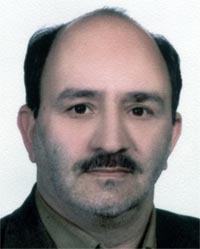 استاد گروه علوم زراعی و اصلاح نباتات- دانشگاه تهرانغلامعباس اکبریگروه علوم زراعی و اصلاح نباتاتتلفن دفتر:  +98 (21)02136040615پست الکترونیکی: ghakbari@ut.ac.irتحصیلاتPh.D ,1377,فیزیولوژی گیاهان زراعی,لندن
M.S,1370,زراعت و اصلاح نبات,صنعتی اصفهان
کارشناسی,1367,زراعت و اصلاح نبات,تهران
زمینههای تخصصیو حرفهایسوابق کاري و فعالیت های اجراییﻛﺎﺭﺷﻨﺎﺱ ﺧﺒﺮﻩ پاﺭﻙ ﻋﻠﻢ ﻭﻓﻨﺎﻭﺭﻱ ﺩﺍﻧﺸگاه ﺗﻬﺮﺍﻥ-(از 1401)
دبیر حوزه کشاورزی کارگروه علمی کشاورزی و منابع طبیعی" شورای عالی برنامه ریزی-(1401-1404)
عضو شورای مشورتی معاونت آموزشی وزارت عتف-(از 1401)
عضو گروه تخصصی برنامه ریزی محیط زیست-(1396-1398)
عضو کمیته ی علمی چهاردهمین کنگره ی ملی و دومین کنگره ی بین المللی علوم زراعت و اصلاح نباتات ایران-(از 1394)
نماینده ی دانشگاه در کمیته مشترک دانشگاه تهران و سازمان تحقیقات آموزش و ترویج کشاورزی-(1394-1399)
عضو حقیقی کمسیون تخصصی،معادن و فناوری اطلاعات و ارتباطات شورای عالی علوم ، تحقیقات و فناوری-(1394-1396)
عضو کمیته تخصصی برنامه ریزی آموزش محیط زیست-(1394-1396)
عضو کمیته علمی- تخصصی زراعی و باغی-(1394-1396)
حضور در همایش بین المللی توسعه ی تجارت و بازار محصولات ارگانیگ-(از 1393)
رئیس کمیته راهبردی علوم و فناوری های کشاورزی ارگانیک و غذای سالم-(1392-1394)
رئیس پژوهشکده مدیریت و مهندسی پایداری ملی-(از 1392)
نماینده ی تام الاختیار دانشگاه تهران و مدیر طرح کلان"پایش، حفاظت و احیای زیست بومی پهنه های آبی خلیج فارس،دریای عمان و دریای خزر"-(از 1392)
معاون فناوری و ارتباطات پژوهشگاه دانشگاه تهران-(1392-1394)
عضو عضو هیئت علمی وابسته دانشکده علوم و فنون نوین-(1391-1393)
عضو کمیته علمی دوازدهمین کنگره علوم زراعت و اصلاح نباتات ایران-(1391-1391)
عضو کمسیون پژوهشی سازمان حفاظت محیط زیست-(از 1391)
مشاور معاون پژوهش دانشگاه در امور ارتباط با صنعت و دبیر کمیته هماهنگی ارتباطات معاونت پژوهشی دانشگاه-(1391-1393)
مدیر اجرایی کلینیک صنعت دانشگاه تهران-(1391-1392)
عضو شورای سیاست گذاری انتشارات دانشگاه تهران-(1391-1393)
عضو کمیته داوران چهارمین جشنواره نوآوری و فن آفرینی دانشگاه تهران(جایزه شهیددکتر چمران)-(از 1391)
عضو کمیته محیط زیست کارگروه برنامه ریزی آموزشی مبتنی بر آزمایش-(از 1390)
مدیر مرکز کار آفرینی و مشاوره تخصصی پارک علم و فناوری دانشگاه تهران-(1390-1391)
سرپرست مرکز کارآفرینی و مشاوره تخصصی پارک علم و فناوری دانشگاه تهران-(1390-1391)
عضو شورای علمی گروه کشاورزی مرکز نشر-(از 1389)
مشاور معاونت آموزش و پژوهش-(از 1389)
نماینده هیئت اجرایی جذب اعضای هیئت علمی دانشگاه تهران جهت حضور در کارگروه صلاحیت علمی پردیس ابوریحان-(از 1389)
عضو کمیته داوران بررسی مقالات نوزدهمین کنگره ی ملی علوم و صنایع غذایی-(از 1389)
مدیر مرکز مشاوره تخصصی صنعت  و کار آفرینی--(1389-1390)
عضو شورای چاپ و نشر سازمان حفاظت محیط زیست-(1389-1390)
مدیر مرکز مشاوره تخصصی صنعت و کارآفرینی پارک علم و فناوری-(1389-1390)
عضو شورای راهبردی واحدهای فناور پارک علم و فناوری دانشگاه تهران-(1388-1389)
عضو شورای استقرار پارک علم و فناوری دانشگاه تهران-(1388-1389)
معاون انتشارات دانشگاه تهران-(1388-1389)
معاونت اداری و مالی موسسه ی انتشارات و چاپ دانشگاه تهران-(1388-1391)
سرپرست آزمایشگاه زراعت-(1385-1387)
معاون پژوهشی دانشکده علوم گیاهی و دامی-(1384-1384)
معاون دانشجویی و فرهنگی-(1381-1383)
فعالیت های علمیمقالات- Comparative study of influence of water stress on effectiveness of sulfosulfuron to two species of weeds through biomass and photo-physiological parameters. Abdolahinoruzi Mahbubeh, Benakashani Fatemeh, Soltani Elias, Karimi Soheil, Akbari Gholamabas (2024)., Crop Protection, 178(5), 106589.

- تأثیر بیوچار و بیوسولفور بر عملکرد دانه و برخی صفات اکوفیزیولوژیک کلزا (.Brassica napus L) در شرایط تنش خشکی در کشت زمستانه. کریمی موحدی محسن, اکبری غلامعباس, اکبری غلامعلی, بناءکاشانی فاطمه, اردکانی محمدرضا (1402)., به زراعی کشاورزی, 25(3).

- تاثیر تغذیه علوفه کامل ریحان بر قابلیت هضم مواد مغذی، فراسنجه خون و عملکرد بره های پرواری. کوثری گلنور, نوروزیان محمدعلی, خرمی بهزاد, اکبری غلامعباس (1402)., فصلنامه پژوهشهای تولیدات دامی, 14(39).

- تأثیر محلولپاشی نانو ذرات دیاکسید تیتانیوم در شرایط کم آبیاری بر برخی صفات مورفولوژیک و فیزیولوژیک و عملکرد گندم. صالحی امیرعطا, فرهوش فرهاد, اکبری غلامعباس, سلطانی الیاس,  بهرام میرشکاری (1402)., فرایند و کارکرد گیاهی, 12(53), 409-434.

- اثر محلول‌پاشی اسید‌سالیسیلیک و نانوسیلیکون بر عملکرد و صفات فیزیولوژیک ذرت (Zea mays L.) در مناطق زراعی آلوده به فلزات سنگین. ترابی سید کمیل, اله دادی ایرج, اکبری غلامعباس, قربانی جاوید مجید, فتوت رضا (1402)., نشریه علوم گیاهان زراعی ایران, 54(1).

- تأثیر تنش ریزگرد بر برخی خصوصیات عملکردی و فیزیولوژیکی دو گونه سالسولا (Salsola imbricata) و سالیکورنیا (Salicornia ibricata) در تاریخ‏ های مختلف کاشت. عالی پور سعیده, سلطانی الیاس, اله دادی ایرج, قربانی جاوید مجید, اکبری غلامعباس (1402)., مجله تنش های محیطی در علوم زراعی, 16(1), 213-228.

- Combined use of APSIM and logistic regression models to predict the quality characteristics of maize grain. Rahimi Jahangirlou Maryam, Morel Julian, Akbari Gholamabas, Allah Dadi Eiraj, Soufizadeh Saeid, Parsons David (2023)., European Journal of Agronomy, 142(126629), 126629.

- تأثیر کاربرد کود زیستی و شیمیایی پتاسیم و وزن بنه بر خصوصیات فیزیولوژیک و عملکرد گل زعفران (.Crocus sativus L). محمدقاسمی حسن, قربانی جاوید مجید, اکبری غلامعباس, مرتضویان سید محمدمهدی (1401)., نشریه پژوهش های زعفران, 10(2), 215-230.

- اثر سطوح مختلف آبیاری و کود نیتروژن بر عملکرد و اجزای عملکرد برخی ارقام گلرنگ در  استان البرز. قبادی فاطمه, مجنون حسینی ناصر, اویسی مصطفی, اکبری غلامعباس (1401)., به زراعی کشاورزی, 24(3), 761-775.

- ﺑﺮرﺳﻲ ﺗﺄﺛﻴﺮ ﻣﺪﻳﺮﻳﺖ آﺑﻴﺎری ﺑﺮ ﺻﻔﺎت ﻣﻮرﻓﻮﻟﻮژﻳﻚ، ﻋﻤﻠﻜﺮد و اﺟﺰای ﻋﻤﻠﻜﺮد ژﻧﻮﺗﻴﭗﻫﺎی Chenopodium quinoa ) ﻣﺨﺘﻠﻒ ﮔﻴﺎه ﻛﻴﻨﻮا. فاضلی فرزانه, اکبری غلامعلی, اکبری غلامعباس, نادری عارفی علی, بناءکاشانی فاطمه (1401)., مجله تنش های محیطی در علوم زراعی, 15(2), 327-334.

- تأثیر تاریخ کاشت و شوری بر پایداری زیستی سالیکورنیا (Salicornia persica) در برابر تنش ریزگرد. عالی پور سعیده, سلطانی الیاس, اله دادی ایرج, قربانی جاوید مجید, اکبری غلامعباس (1401)., مجله تولید گیاهان زراعی, 15(1).

- اثر نوع مالچ‌ زنده و زمان کاشت آن بر کنترل علف‌های‌هرز و عملکرد سیاه‌دانه. شریفی پیمان, بناءکاشانی فاطمه, اله دادی ایرج, اکبری غلامعباس (1401)., به زراعی کشاورزی, 23(3).

- Natural Variation for Salt Tolerance among Basil Accessions  from Iran Based on Fluorescence Transient and Morphological and Growth Characteristics. S.s Shirahmadi,  محمود اثنی عشری, Aliniaeifard Sasan, Akbari Gholamabas (2022)., Journal of Agricultural Science and Technology, 24(1), 183-198.

- بررسی فعالیت آنزیم‌های آنتی اکسیدان و پاسخ‏های بیوشیمیایی گیاه گلرنگ تحت تاثیر محلول پاشی ملاتونین در شرایط تنش خشکی. حشمتی سیاوش, اکبری غلامعباس, سلطانی الیاس, امینی دهقی مجید, فتحی کیوان, ملکی کیوان (1400)., به زراعی کشاورزی, 23(4).

- TOXICITY AND ENZYMATIC-CHANGES EFFICIENCY OF PISTACHIO PEEL AND BASIL ESSENTIAL OILS AGAINST PLODIA INTERPUNCTELLA (HŰBNER) LARVAE. Akbari Gholamabas, Sadeghi Reza, [] [], Jamshidnia Arsalan, Ebadollahi Asgar (2021)., ENTOMOLOGICAL NEWS, 130(1).

- Phenotypic predictors of dent maize grain quality based on different genetics and management practices. Rahimi Jahangirlou Maryam, Akbari Gholamabas, Allah Dadi Eiraj, Soufizadeh Saeid, Ludemann Cameron, Parsons David (2021)., JOURNAL OF CEREAL SCIENCE, 104(1), 103388.

- اندازه گیری غیرتخریبی غلظت پروتئین و آمینواسیدهای دانه ذرت و ارتباط آن با عملکرد دانه تحت تأثیر تیمارهای مختلف آبیاری، تاریخ کاشت، رقم و نیتروژ. رحیمی جهانگیرلو مریم, اکبری غلامعباس, اله دادی ایرج, صوفی زاده سعید (1400)., مجله تنش های محیطی در علوم زراعی, 14(3), 595-603.

- Phenotypic Traits, Grain Yield and Yield Components of Maize Cultivars Under Combinations of Management Practices in Semi-arid Conditions of Iran. Rahimi Jahangirlou Maryam, Akbari Gholamabas, Allah Dadi Eiraj, صوفی زاده سعید, Parsons David, Kuma Uttam (2021)., INTERNATIONAL JOURNAL OF PLANT PRODUCTION, 15(3).

- پاسخ ژنوتیپهای مختلف کینوا (Chenopodium quinoa) به تاریخ کاشت از نظر صفات مورفولوژیک، عملکرد و اجزای عملکرد در شهرستان گرمسار. فاضلی فرزانه, اکبری غلامعلی, اکبری غلامعباس, نادری عارفی علی, بناءکاشانی فاطمه (1400)., نشریه علوم گیاهان زراعی ایران, 52(2).

- تأثیر آبیاری، تاریخ کاشت، رقم و کود نیتروژن بر عملکرد، غلظت و ترکیب نشاسته و روغن دانه ذرت. رحیمی جهانگیرلو مریم, اکبری غلامعباس, اله دادی ایرج, صوفی زاده سعید, پارسنز دیوید (1400)., به زراعی کشاورزی, 23(2).

- مطالعه رنگدانه های فتوسنتزی و ترکیبهای فنولی گلرنگ در واکنش به محلولپاشی ملاتونین در شرایط تنش کمبود آب. حشمتی سیاوش, اکبری غلامعباس, سلطانی الیاس, امینی دهقی مجید, فتحی امیرخیز کیوان, ملکی کیوان (1400)., فرایند و کارکرد گیاهی, 10(41), 279-294.

- Grain Quality of Maize Cultivars as a Function of Planting Dates, Irrigation and Nitrogen Stress: A Case Study from Semiarid Conditions of Iran. Rahimi Jahangirlou Maryam, Akbari Gholamabas, Allah Dadi Eiraj, Soufizadeh Saeid, Parsons David (2020)., Agriculture-basel, 11(1).

- ارزﯾﺎﺑﯽ ﻣﯿﺰان اﻧﺘﻘﺎل ﻣﺠﺪد ﻣﺎده ﺧﺸﮏ ﺑﻪ داﻧﻪ ارﻗﺎم ﭘﺎﯾﯿﺰه ﮐﻠﺰا در واﮐﻨﺶ ﺑﻪ ﺗﻨﺶ ﺧﺸﮑﯽ.  حمید جباری, خوش خلق سیما نیراعظم, اکبری غلامعباس, شیرانی راد امیر حسین (1399)., مجله تولید و فرآوری محصولات زراعی و باغی, 10(1).

- تأثیر پرایمینگ بذور با کیفیتهای مختلف توسط ملاتونین بر ویژگیهای سبز شدن و رشد گیاهچه ی گلرنگ (Carthamus tinctorius L.) تحت تنش مرکب شوری و خشکی. حشمتی سیاوش, اکبری غلامعباس, سلطانی الیاس, امینی دهقی مجید (1398)., مجله تنش های محیطی در علوم زراعی, 12(4).

- Influence of Seed Priming on Seed Yield, Oil Content and Fatty Acid Composition of Safflower (Carthamus tinctorius L.) Grown Under Water Deficit. Akbari Gholamabas, Heshmati Siavash, Soltani Elias, amini dehaghi majid (2019)., INTERNATIONAL JOURNAL OF PLANT PRODUCTION, 14(2), 245-258.

- اثر آرایش کاشت و دور آبیاری بر عملکرد کمی و کیفی ذرت علوفهای تحت سیستم آبیاری قطرهای در پیشوا- ورامین. عرب حسینی علی, اکبری غلامعباس, سلطانی الیاس, نجفی مصطفی, اسدی الموتی علی (1398)., مجله تولید گیاهان زراعی, 12(2).

- ارزیابی سبز شدن تودههای ریحان (Osimum basilicum L.) در شرایط تنشهای شوری و خشکی. میرفاضلی ماریه سادات, اکبری غلامعباس, رامشینی حسین (1398)., مجله تنش های محیطی در علوم زراعی, 12(2).

- Selection of basil (Ocimum basilicum L.) full-sib families from diverse landraces. Akbari Gholamabas, Binesh Sahar, Ramshini Hossein, Soltani Elias, amini fatemeh, Mirfazeli Marieh Sadat (2019)., Journal of Applied Research on Medicinal and Aromatic Plants, 12(3), 66-72.

- Using models for estimation of leaf area index in Cucurbita pepo L.. Labbafi Hosseinabadi Mohammadreza,  حمیده خلج, Allah Dadi Eiraj, Najafi Farzad, Akbari Gholamabas (2019)., Journal of the Saudi Society of Agricultural Sciences, 18(1), 345-352.

- Cold tolerance, productivity and phytochemical diversity in sweet basil (Ocimum basilicum L.) accessions. Akbari Gholamabas, Soltani Elias, Binesh Sahar, amini fatemeh (2018)., INDUSTRIAL CROPS AND PRODUCTS, 124(15), 677-684.

- کمی سازی واکنش جوانه زنی توده های مختلف ریحان به دما. بینش سحر, اکبری غلامعباس, سلطانی الیاس, امینی فاطمه (1397)., به زراعی کشاورزی, 20(1), 1.

- ارزیابی جوانه زنی برخی از ژنوتیپ های کلزا در واکنش به پتانسیل آب با استفاده از مدل هیدروتایم. عادلی رقیه, سلطانی الیاس, اکبری غلامعباس, رامشینی حسین (1396)., به زراعی کشاورزی, 19(4), 921-932.

- Application of hydrotime model to predict early vigour of rapeseed (Brassica napus L.) under abiotic stresses. Soltani Elias, Adeli Roqia, Akbari Gholamabas, Ramshini Hossein (2017)., ACTA PHYSIOLOGIAE PLANTARUM, 39(11), 252.

- مدلسازی رویش علف های هرز غالب در زراعت کلزا در دو منطقه پاکدشت و صباشهر با استفاده از مدل های دمایی.  حمیده خلج, اله دادی ایرج, اکبری غلامعباس, لبافی حسین آبادی محمدرضا, حسن آبادی طاهره (1396)., کشاورزی بوم شناختی, 7(2), 1-16.

- اثر محلولپاشی نانوذرات دی اکسیدتیتانیوم برعملکرد و اجزای عملکرد اکوتیپهای مختلف زیرة سبز تحت تنش خشکی. منصوری مریم, اکبری غلامعباس, مرتضویان سید محمدمهدی (1396)., به زراعی کشاورزی, 19(2), 461-473.

- ارزیابی تأثیر کشت مخلوط افزایشی ذرت و سورگوم همراه با لگومها بر عملکرد، کیفیت علوفه و رشد علفهای هرز. نیک نیایی امیر بردیا, اکبری غلامعباس, چائی چی محمدرضا, رحیمیان مشهدی حمید, افضل زاده احمد, قربانی جاوید مجید (1396)., کشاورزی بوم شناختی, 7(1), 17-32.

- مطالعه ویژگیهای فیزیولوژیکی ژنوتیپهای گندم نان در پاسخ به تنش خشکی پس از گردهافشانی و محلولپاشی روی. افیونی داود, اکبری غلامعباس, اله دادی ایرج, نجفیان گودرز, صفایی لیلی (1395)., اکوفیزیولوژی گیاهی, 8(27), 1-19.

- Maternal effects on wild oat (Avena ludoviciana L.) seed germination after drought stress. Aghabeigi Mehdi, Akbari Gholamabas, Zand Eskandar, Oveisi Mosataf (2016)., Iranian Journal of Plant Physiology, 6(4), 2053-2063.

- بررسی رابطه سیستم ریشه ای با روابط آبی کلزا در شرایط تنش خشکی.  حمید جباری, خوش خلق سیما نیر اعظم, اکبری غلامعباس, اله دادی ایرج, شیرانی راد امیر حسین, حامد علی (1395)., به زراعی کشاورزی, 18(1), 1-19.

- بررسی شایستگی نسبی بیوتیپ های خردل وحشی (Sinapis arvensis L.)  مقاوم و حساس به بازدارنده های استولاکتات سنتتاز (ALS) در شرایط رقابت و عدم رقابت با گندم.  امید لطفی فر, اله دادی ایرج, زند اسکندر, اکبری غلامعباس, متقی سمانه (1394)., مجله دانش علف های هرز ایران, 11(1), 61-76.

- The study of interaction wheat and wild oat (Avena ludoviciana L.) in drought. Aghabeigi Mehdi, Akbari Gholamabas, Zand Eskandar, Oveisi Mosataf (2015)., Iranian Journal of Plant Physiology, 6(4), 2023-2031.

- تأثیر کاربرد زئولیت و محلول پاشی سلنیم در رژیم های مختلف رطوبتی بر برخی صفات فیزیولوژیک و عملکرد دانۀ کدوی پوست کاغذی. نعیمی معصومه, اکبری غلامعلی, شیرانی راد امیر حسین, حسنلو طاهره, اکبری غلامعباس, امیری نژاد مهدیه (1394)., به زراعی کشاورزی, 17(3), 635-647.

- بررسی تحمل ژنوتیپ های گندم نان (Triticum aestivum L.) به تنش خشکی انتهای فصل بر اساس برخی صفات زراعی. افیونی داود, اله دادی ایرج, اکبری غلامعباس, نجفیان گودرز (1394)., خشکبوم, 5(1), 1-17.

- بررسی تنش شوری و خشکی ناشی از کلرید سدیم و پلی اتیلن گلایکول بر خصوصیات جوانه زنی و رشد گیاهچه ی علف هرز خردل وحشی  (Sinapis arvensis).  امید لطفی فر, اله دادی ایرج, زند اسکندر, اکبری غلامعباس, متقی سمانه (1394)., نشریه علوم وفناوری بذر ایران, 4(1), 97-108.

- بررسی ویژگی های زراعی، فیزیولوژیک و کیفی کلزا تحت تنش آبی. جباری حمید, اکبری غلامعباس, خوش خلق سیما نیر اعظم, شیرانی راد امیرحسین, اله دادی ایرج, تاجدینی فائزه (1394)., مجله تنش های محیطی در علوم زراعی, 8(1), 35-49.

- بررسی واکنش برخی صفات زراعی تعدادی از ژنوتیپ های گندم به قطع آبیاری آخر فصل در شرایط مصرف روی. افیونی داود, اله دادی ایرج, اکبری غلامعباس, نجفیان گودرز (1394)., مجله تولید گیاهان زراعی, 8(1), 179-203.

- Using Nonlinear Regression Model for Estimation of Cardinal Temperatures in Three Medicinal Plants.  Hamideh Khalaj, Allah Dadi Eiraj, Eiran Nezhad Hamid, Akbari Gholamabas, Min Bashi Mahdi,  Mohammadali Baghestani, Labbafi Mohammadreza,  Ali Mehrafarin (2015)., Kasetsart Journal - Natural Science, 49(2), 165-173.

- The effect of density on yield and some agronomical and physiological traits of Amaranth (Amaranthus spp.). Poufarid Arezoo, Kamkar Behnam, Akbari Gholamabas (2014)., International Journal of Farming and Allied Sciences, 3(12), 1256-1259.

- ارزیابی ویژگی های زراعی و برخی صفات فیزیولوژیک ارقام کلزا تحت تاثیر تنش خشکی. حامد علی, اکبری غلامعباس, خوش خلق سیما نیر اعظم, شیرانی راد امیر حسین, جباری حمید, طباطبایی سید علی (1393)., مجله تنش های محیطی در علوم زراعی, 7(2), 155-171.

- مقایسه ی نقش آنزیم های آنتی اکسیدان و پرولین در تحمل به تنش خشکی در گیاه کلزا(Brassica napus L.). جباری حمید, اکبری غلامعباس, خوش خلق سیما نیراعظم, اله دادی ایرج, شیرانی راد امیرحسین, طباطبایی سید علی, حامد علی (1393)., تولید گیاهان روغنی (دانشگاه یاسوج), 1(1), 15-31.

- اثر کودهای پرمصرف و کم مصرف بر عملکرد و صفات مرتبط با کیفیت دانه دو رقم گندم نان. جاسمی سید شهریار, اکبری غلامعباس, مرادی فواد, اکبری غلامعلی, نجفیان گودرز (1393)., به زراعی نهال و بذر, 30-2(2), 119-133.

- بررسی اثر زئولیت بر عملکرد و اجزای عملکرد ژنوتیپ های کلزا تحت شرایط کم آبی. متقی لیلا, اله دادی ایرج, شیرانی راد امیرحسین, اکبری غلامعباس, حسنلو طاهره (1393)., به زراعی کشاورزی, 16(2), 381-397.

- Evaluation of the accumulation of assimilates and remobilization in wheat (Triticum aestivum L.) genotypes under limited irrigation conditions. Moghadam Khamseh Asghar, Haidaryan Sayed Ali, Akbari Gholamabas, محفوظی سیروس, Bayat Vahid (2014)., International Journal of Agriculture and Crop Sciences (IJACS), 7(14), 1359-1363.

- بررسی تاثیر کودهای آلی بر عملکرد و اجزاء عملکرد  گندم بهاره در شرایط تنش خشکی. سوری حسن, اکبری غلامعباس, آزادگان بهزاد, اله دادی ایرج, صادقی مهدی, عبادی مهدی, موسوی بوگر امین اله (1393)., فصلنامه تخصصی زراعت و اصلاح نباتات, 10(1), 59-71.

- germination responses of wild mustard ( Sinapis arvensis ) to interaction effect of water potential and temperature. Lotfifar Omid, Allah Dadi Eiraj, Zand Eskandar, Akbari Gholamabas (2014)., INTERNATIONAL JOURNAL OF BIOSCIENCES, 4(6), 37-44.

- بررسی مقاومت توده‌های خردل وحشی (Sinapis arvensis) به علف کش های بازدارنده استولاکتات سینتاز در مزارع گندم استان های خوزستان، گرگان و کرمانشاه. لطفی فر امید, اله دادی ایرج, زند اسکندر, اکبری غلامعباس (1392)., مجله دانش علف های هرز ایران, 9(2), -.

- Effect of drought stress in the field and the relationship between an in vitro method (Polyethylene glycol 6000) for screening sugar beet genetic resources. Redaii Zahra, Akbari Gholamabas, Abdollahian Mohammad (2013)., International Journal of AgriScience, 3(11), 838-850.

- Investigation of different soil fertilizing systems on forage yield and quality of Sorghum (Sorghum bicolor(L.) moench). Sedsghat Amin, Siahkouhian Sasan, Akbari Gholamabas, Sharifi Ashour Abadi Ebrahim (2013)., INTERNATIONAL JOURNAL OF BIOSCIENCES, 3(10), 170-179.

- Investigation of the effect of petroleum contaminant on some physiological characteristics of Salicornia (Salicornia persica). Babazadeh Parisa, Akbari Gholamabas, خوش خلق سیما نیره اعظم, مرادی فواد, Eiran Nezhad Hamid (2013)., International Journ of Agronomy and Plant Production, 4(9), 2251-2259.

- تاثیر اندازه بذر بر درصد ظهور، اسقرار گیاهچه و برخی خصوصیات کمی گلرنگ در شرایط مزرعه. میرشکار نژاد بابک, صادقی حسین, اکبری غلامعباس, دوروشی فاطمه (1392)., نشریه علوم وفناوری بذر ایران, 2(1), 1-7.

- Affiliation of seed size with germination aspects and morphological traits in safflower( Carthamus tinctorius L.). Mishekarnejad Babak, Akbari Gholamabas, Akbari Gholamali, صادقی حسین (2013).

- Relationships between seedling establishment and soil moisture content for winter and spring rapeseed genotypes. Jabbari Hamid, Akbari Gholamabas, خوش خلق سیما نیراعظم, Shirani Rad Amir Hossein, Allah Dadi Eiraj, Hamed Ali, Shariat Panahi Mehran (2013)., INDUSTRIAL CROPS AND PRODUCTS, 4/9(49), 177-187.

- برهمکنش قارچ میکوریز آربسکولار و باکتری سودوموناس فلورسنس روی کارایی مصرف کودهای فسفر وابستگس میکوریزایی و عملکرد ذرت در شرایط تنش کم آبی. قورچیانی مهدی, اکبری غلامعباس, علیخانی حسینعلی, اله دادی ایرج, زارعی مهدی (1392)., مجله علوم و فنون کشاورزی و منابع طبیعی، علوم آب و خاک, 17(63), 123-136.

- استعدادیابی اراضی زراعی استان های تهران و البرز برای کشت کلزا با استفاده از سامانه اطلاعات جغرافیایی(GIS). یزدانی فیروزه, اکبری غلامعباس, مین باشی مهدی, اله دادی ایرج (1392)., کشاورزی بوم شناختی, 3(1), 27-41.

- تاثیر کاربرد مقادیر متفاوت کمپوست زباله شهری بر رشد و عملکرد گیاه زراعی ماش. اله دادی ایرج, معماری علی, اکبری غلامعباس, لطفی فر امید, شمس علی (1392)., پژوهش‌های گیاهی, 20(2).

- Competitive effects of redroot pigweed (amaranthus retroflexus) on aerial and underground parts of three soybean (Glycine max) cultivars. سمایی مرجان, Akbari Gholamabas, Zand Eskandar, دانشیان جهانفر (2013)., International Journal of AgriScience, 3(4), 346-353.

- Survey of canopy structure of soybean and redroot pigweed in competition with each other. Samaee Marjan, Akbari Gholamabas (2013)., advances in environmental biology, 7(2).

- Processing of water uptake and sprout growth through various cultivars of safflower seeds. Mirshekarnegad Babak, Akbari Gholamabas, Akbari Gholamali (2013)., International journal of agriculture: Research and Review, 3(1).

- تخمین دماهای کاردینال کلزا و 4 علف هرز رایج آن با استفاده از مدل های رگرسیونی. خلج حمیده, اله دادی ایرج, ایران نژاد حمید, اکبری غلامعباس, مین باشی مهدی, باغستانی محمدعلی (1391)., کشاورزی بوم شناختی, 2(1), 21-31.

- تغییرات کمی و کیفی روغن و صفات مرفولوژیک کدو طبی (Cucurbita pepo L.) تحت تیمارهای مختلف کاشت. لبافی رضا, اله دادی ایرج, اکبری غلامعباس,   علی مهرآفرین,  فرزاد نجفی, خلج حمیده (1391)., گیاهان دارویی, 4(44), 41-53.

- Evaluation of 2, 4 - D application at different stages of wheat ( Tritium astivum L . ) growth on yield, yield components and weed population.  F Mohajeri, Allah Dadi Eiraj, Akbari Gholamabas,  E Zand,  Mohammad Ali Baghestani (2012)., International Journal of AgriScience, 2(10), 942-948.

- تاثیر کودهای زیستی و شیمیایی فسفر بر شاخص های رشد و عملکرد ذرت دانه ای تحت شرایط کم آبیاری در منطقه کرج. اکبری غلامعباس, قورچیانی مهدی, علیخانی حسینعلی, اله دادی ایرج, زارعی م (1391)., فصلنامه دانش آب و خاک, 22(4), 51-67.

- تاثیر کاربرد مقادیر مختلف کمپوست زباله شهری بر خصوصیات و غلظت عناصر غذایی خاک و رشد و عملکرد ذرت علوفه ای. اله دادی ایرج,  علی معماری, اکبری غلامعباس,  امید لطفیفر (1391)., فناوری تولیدات گیاهی, 11(1), 95-83.

- براورد شاخص سطح برگ با استفاده از روابط آلومتریک در کدو پوست کاغذی (.Cucurbita pepo L). لبافی حسین آبادی محمدرضا, اله دادی ایرج, اکبری غلامعباس, نجفی فرزاد (1391)., کشاورزی بوم شناختی, 2(1), 129-139.

- بررسی اثرات تلقیح سویه های مختلف باکتری برادی رایزوبیوم ژاپونیکوم بر گره بندی و عملکرد کمی و کیفی بذر سویا. اکبری غلامعباس,  حمیده خلج,  محمدرضا لبافی,  حسن سبزی (1391)., پژوهش و سازندگی, 23(پیاپی 94), 1-6.

- اثر تاریخ کاشت روی عملکرد و اجزائ عملکرد دانه کلزا در ورامین. اکبری غلامعباس (1391)., به زراعی نهال و بذر, 28(1).

- اثر کاربرد زئولیت و محلول پاشی سلنیم در شرایط تنش کم آبی بر روابط آبی و آنزیم های آنتی اکسیدان در گیاه دارویی کدو پوست کاغذی.  معصومه نعیمی,  غلام علی اکبری,  امیر حسین شیرانی راد,  طاهره حسنلو, اکبری غلامعباس (1391)., به زراعی کشاورزی, 14(1), 81-67.

- Growth index of thymus daensis as influnced by nitrogen and chemical phosphorus fertilizers in dry land.  علی شمس, Akbari Gholamali,  محمد حسین لباسچی, Akbari Gholamabas,  حسین زینلی (2012)., Annals of Biological Research, 3(6), 2854-2858.

- تاثیر باکتری حل کننده فسفات قارچ میکوریز اربسکولار و کود شیمیایی فسفر بر عملکرد و اجزای عملکرد گیاه ذرت در شرایط ابیاری معمول و کم ابیاری در منطقه کرج. علیخانی حسینعلی,  مهدی قورچیانی, اکبری غلامعباس,  مهدی زارعی, اله دادی ایرج (1391)., مجله پژوهش های زراعی ایران, 10(1), 214-224.

- Effect of Biological and Chemical phosphorus Fertilizers on yield components  of maize ( Zea mays L . ) in different water stress conditions.  Amir Ali Koliai,  Gholamali Akbari, Akbari Gholamabas,  Omid Armandpisheh,  Mohsen Tarighaleslami (2012)., Annals of Biological Research, 3(8), 4204-4208.

- Evaluation of Quantitative and Qualitative Traits of Forage Sorghum and Lima Bean under Different Nitrogen Fertilizer Regimes in Additive - Replacement Series.  Zandvakili Omid Reza, Allah Dadi Eiraj, Mazaheri Darush, Akbari Gholamabas,  Emad Jahanzad,  Mohammad Mirshekari (2012)., The Journal of Agricultural Sciences, 4(6), 223-235.

- بررسی اثرات تنش خشکی و تاریخ کاشت حاکم بر گیاه مادری بر میزان هدایت الکتریکی بذر های حاصل از آن.  هنگامه عطاردی, ایران نژاد حمید,  امیرحسین شیرانی راد, امیری رضا, اکبری غلامعباس (1390)., مجله پژوهش های زراعی ایران, 9(2), 242-247.

- تاثیر تنش خشکی  شدید پس از استقرار بوته روی خصوصیات مرفولوژیکی، کمی و کیفی 20 ژنوتیپ چغندرقند. اکبری غلامعباس, سادات نوری سیداحمد, عبدالهیان نوغابی محمد, ردائی الاملی زهرا (1390)., نشریه علوم گیاهان زراعی ایران, 42(3).

- تاثیر تنش خشکی شدید پس از استقرار بوته روی خصوصیات ..... 20 رقم ژنوتیپ چغدرقند.  محمد عبدالهیان نوقابی, اکبری غلامعباس (1390)., نشریه علوم گیاهان زراعی ایران, 42(3).

- اثر قارچ میکوریز آربوسکولار و باکتری سودوموناس فلورسنس بر ویژگی های بلال میزان کلروفیل و عملکرد گیاه ذرت در شرایط تنش رطوبتی. قورچیانی مهدی, اکبری غلامعباس, علیخانی حسینعلی,  مهدی زارعی, اله دادی ایرج (1390)., فصلنامه دانش آب و خاک, 21(1), 97-114.

- Evaluation of the effects of combined chemical and biofertilizers on yield physiological and morphological characteristics of drought stressed corn ( Zea mays L. ). Allah Dadi Eiraj, Zarabi Mahdi,  Ms Shojaei, Akbari Gholamabas, Ghorchiani Mehdi (2011)., International Journal of AgriScience, 1(5), 296-302.

- بررسی روابط رگرسیونی و همبستگی بین صفات ذرت دانه ای تحت تیمارهای مختلف کودی و شرایط تنش خشکی. ضرابی مهدی, اله دادی ایرج, اکبری غلامعباس, ایران نژاد حمید, اکبری غلامعلی (1390)., بوم شناسی کشاورزی, 8(21), -.

- بررسی اثرات اعمال تنش خشکی و تاریخ کاشت روی گیاه مادری بر بنیه و ظهور گیاهچه بذرهای تولیدی برخی ارقام کلزا.  هنگامه عطاردی, ایران نژاد حمید,  امیرحسین شیرانی راد, امیری رضا, اکبری غلامعباس (1390)., نشریه علوم گیاهان زراعی ایران, 42(1), 71-80.

- کاربرد روش Real Time-PCR  جهت شناسایی سیب زمینی دستورزی شده ی ژنتیکی مقاوم به ویروس PVY در مقایسه با سیب زمینی های غیر تراریخته.  زهره ربیعی, راشدی حمید,  ستار طهماسبی انفرادی, اکبری غلامعباس (1389)., مجله علوم و صنایع غذایی ایران, 8(28), 29-36.

- Artificial Neural Network Modelling for the Correlation of Nitrogen Level Plant Density and Variety with Seed Yield and Six Yield Components in Soybean. Akbari Gholamabas,  جواد خزائی (2011)., Canadian Journal on Artificial Intelligence Machine Learning and Pattern Recognition, 2(1), 17-27.

- کاهش اثرات نشی از تنش خشکی بر عملکرد....ذرت دانه ای ....کودهی زیستی و فسفر. ضرابی مهدی, اله دادی ایرج, اکبری غلامعباس, ایران نژاد حمید (1389)., به زراعی کشاورزی, 12(2).

- شناسایی هیبریدهای آفتابگردان متحمل به تنش خشکی بر اساس خصوصیات اکوفیزیولوژیک.  حمید جباری,  جهانفر دانشیان, اکبری غلامعباس, اله دادی ایرج (1389)., اکوفیزیولوژی گیاهان زراعی و علف های هرز, 2(4), 261-270.

- تغییرات ضریب استهلاک نور و نسبت نور قرمزبه مادون قرمز در تاج پوشش برخی هیبریدهای آفتابگردان در شرایط تنش خشکی. اله دادی ایرج, اکبری غلامعباس,  جهانفر دانشیان,  معصومه نعیمی (1389)., مجله تولید گیاهان زراعی, 3(3), 43-62.

- کاهش اثرات ناشی از تنش خشکی بر عملکرد و اجزای عملکرد ذرت دانه ای با استفاده از ترکیب کودهای زیستی و فسفر. ضرابی مهدی, اله دادی ایرج, اکبری غلامعباس, ایران نژاد حمید, اکبری غلامعلی (1389)., به زراعی کشاورزی, 12(2), 37-50.

- Different Morphological Physiological and Biochemical Responses to Drought Stress in Cutleaf medic ( Medicago laciniata ).  مجید قربانی جاوید,  فواد مرادی, Akbari Gholamabas, Allah Dadi Eiraj (2010)., World Applied Sciences Journal, 11(8), 938-948.

- اثر تنش خشکی با استفاده از پلی اتیلن گلیکول ( PEG 6000 ) درمحیط کشت جامد روی خصوصیات گیاهچه ژنوتیپ های چغندرقند.  زهرا ردایی الاملی,  محمدعبدالهیان نوقابی, اکبری غلامعباس,  فرانک روزبه, سادات نوری سیداحمد (1389)., مجله علوم زراعی ایران - انجمن علوم زراعت و اصلاح نباتات, 12(3), 279-290.

- Shikimate Dehydrogenase Expresion and Activity in Sunflower Genotypes Suseptible and Resistant to Scllerotina sclerotiorum.  Sattar Tahmassebi Enferadi,  Zohre Rabiei,  G Paolo Vannozzi, Akbari Gholamabas (2010)., Journal of Agricultural Science and Technology, 13(6), 943-952.

- اثر باکتری های حل کننده فسفات و کودهای فسفاته بر چگونگی رشد برنج.  سیدقهرمان افتخاری,  علیرضا فلاح نصرت آباد, اکبری غلامعباس,  علی محدثی, اله دادی ایرج (1388)., پژوهش های خاک, 23(2), 229-238.

- تاثیر  کم آبی بر عملکرد کلزای بهاره. حاجی هاشمی زینب, اکبری غلامعباس, امیری رضا, اله دادی ایرج (1388)., به زراعی کشاورزی, 11(2).

- بررسی عملکرد و شاخصهای رشد ذرت علوفه ای ( zea mays l. تحت تاثیر کاربرد پلیمر سوپر جاذب ( A - 200 در شرایط تنش خشکی ).  بهروز موذن قمصری, اکبری غلامعباس,  محمدجلال ظهوریان,  امیربردیا نیک نیایی (1388)., نشریه علوم گیاهان زراعی ایران, 40(3), 1-8.

- بررسی برخی از خصوصیات فنولوژیک و فیزیولوژیک موثر بر عملکرد هیبریدهای آفتابگردان.  جهانفر دانشیان,  حمید جباری,  سمانه متقی,  علیرضا مقدم خمسه, اکبری غلامعباس,  پریسا جنوبی (1388)., پژوهش‌های گیاهی, 17(4), -.

- Vermicomposting of sevage sludge multiple Effects of bulking materials and dry slids content on the growth an reproduction of the earthworm eisenia foetida ( a pilot scale study ).  Ma Abdoli,  Aa Azimi, Akbari Gholamabas, Allah Dadi Eiraj,  Mr Roshani (2009)., ASIAN JOURNAL OF CHEMISTRY, 21(8), 3227-3235.

- بررسی کارایی سویههای مختلف باکتریBradyrhizobium japonicumبه فرم خالص و  مخلوط در تثبیت نیتروژن با استفاده از روشترقیق ایزوتوپی و تاثیر آن بر عملکرد رقم سحر سویا.  سمانه متقی, اله دادی ایرج, اکبری غلامعباس,  امید لطفی فر,  محمدرضا اردکانی (1388)., فناوری تولیدات گیاهی, 9(1), 69-77.

- تاثیر کودهای بیولوژیک بر ظهور گیاهچه سویا در مزرعه و قدرت رویش بذر در آزمایشگاه.  معصومه تاجیک, اله دادی ایرج,  جهانفر دانشیان, ایران نژاد حمید,  آیدین حمیدی, اکبری غلامعباس,  معصومه نعیمی (1387)., علوم کشاورزی و منابع طبیعی،مجله, 15(6), 1-12.

- بررسی توانایی تولید اکسین توسط باکتری های جدا سازی شده بومی جنس آزوسپیریلیم و ارزیابی اثرات محرک رشدی جدایه برتر بر گیاه ذرت شیرین.  مهدی عرب, اکبری غلامعباس,  حسنعلی علیخانی,  محمد حسین ارزانش, اله دادی ایرج (1387)., مجله پژوهش های زراعی ایران, 6(2), 217-225.

- تاثیر آبیاری محدود بر خصوصیات فیزیکی دانه هیبریدهای آفتابگردان. اکبری غلامعباس,   حمید جباری,  جهانفر دانشیان, اله دادی ایرج, شهبازیان نسترن (1387)., مجله علوم و فنون کشاورزی و منابع طبیعی، علوم آب و خاک, 12(3), -.

- واکنش جوانه زنی و رشد گیاهچه به تنش شوری در 24 زنوتیپ نخود ایرانی. اله دادی ایرج,  شهریار دشتی,  حسین عسکری, اکبری غلامعباس,  زینت حاجی هاشمی (1387)., پژوهش در علوم کشاورزی, 4(1), -.

- ارزیابی عکس العمل هیبریدهای آفتابگردان نسبت به مقادیر مختلف آبیاری.  جهانفر دانشیان,  حمید جباری,  علیرضا مقدم خمسه,  امید لطفی فر, اکبری غلامعباس,  مهدی پناهی,  پریسا جنوبی (1387)., فن آوریهای نوین کشاورزی, 2(1), -.

- ارزیابی توان تثبیت نیتروژن در همزیستی سویا با باکتری، شاخصهای فیزیولوژیک رشد عملکرد و اجزای عملکرد.  سمانه متقی, اله دادی ایرج, اکبری غلامعباس,  امید  لطفی فر,  نجات  پیرولی,  مهدی پناهی (1387)., فن آوریهای نوین کشاورزی, 9(1), -.

- اثرات تنش کم آبی بر خصوصیات زراعی هیبرید های آفتابگردان.  حمید جباری, اکبری غلامعباس, شهبازیان نسترن, اله دادی ایرج,  جهانفر دانشیان (1387)., مجله کشاورزی, 9(1), 13-22.

- تاثیر آبیاری محدود بر خصوصیات فنولوژیک، مورفولوژیک و زراعی هیبریدهای آفتابگردان.  حمید جباری , اکبری غلامعباس,  جهانفر دانشیان, اله دادی ایرج, شهبازیان نسترن (1386)., پژوهش در علوم کشاورزی, 3(2), -.

- Investigation of seed vigor and germination of canola.  Mohammad Reza Labbafi Hossein Abadi, Akbari Gholamabas, Allah Dadi Eiraj,  Ah Rad,  Hamideh Khalaj, Sadat Noori Seyed Ahmad (2008)., Pakistan Journal of Biological Sciences, 10(17), 2880-2884.

- تاثیر مصرف علف کش و روش کاشت ذرت بر عملکرد و شاخص های فیزیولوژیک ذرت تحت شرایط رقابت با علف های هرز.  علی اسکند ری, اکبری غلامعباس, اله دادی ایرج,  محمد علی باغستانی (1386)., پژوهش و سازندگی, 20(3), 256-275.

- isolation and Selection of Indigeneous Azospirilium spp. and IAA of Superior Strains Effcts of Wheat Roots. Akbari Gholamabas,  Seyyed Mehdi Arab,  Ali Alikhani,  Iraj Allahdadi,  Mohamad Arzanesh (2007)., World Journal of Zoology, 3(4), 523-529.

- Evaluation of some characteristics affecting competitiveness of eight iranian wheat cultivars with rocket Weed. حجازی Asadallah Hejazi,  Eskandar Zand,  Reza Deihim Fard,  Saeed Soofizade, Akbari Gholamabas,  Mohamad Ali Baghestani (2007)., Knowledge of weeds in Iran, 3(1-2), 59-78.

- ارزیابی توان تثبیت بیولوژیکی نیتروژن توسط سویا در همزیستی با سویه های باکتری با استفاده از روش ترقیق ایزوتوپ 15N.  سمانه متقی, اله دادی ایرج,  محمد اردکانی, اکبری غلامعباس,  امید  لطفی فر (1386)., مجله علوم کشاورزی ایران, -(1), 203-191.

- Impact of Superabsorbant Polymer on Yield and Growth Analysis of Soybean under drought stress.  F Yazdani,  I Allahdadi, Akbari Gholamabas (2007)., Pakistan Journal of Biological Sciences, 10(23), 4196-4190.

- ارزیابی میزان ماده خشک، روابط آبی و تنظیم اسمزی در دو ژنوتیپ یونجه یکساله مرتعی ( Medicago laciniata ( L. ) Mill ) تحت شرایط تنش خشکd.  مجید قربانی جاوید, اکبری غلامعباس, اله دادی ایرج (1386)., تحقیقات مرتع و بیابان ایران, 14(3), 351-336.

- A Decision System for the Optimization Irrigation Scheduling.  Joan Eitzinger, Shahbaziyan Nastaran, Allah Dadi Eiraj, Akbari Gholamabas (2007)., Pakistan Journal of Water Resources, 11(2), -.

- Effect of Azetobacter chroococcum Application on Quantity and Quality forage of rapeseed Cultivars.  Somayyeh Ebrahimi, Eiran Nezhad Hamid,  Ah Shirani Rad, Akbari Gholamabas, Amiri Reza,  Sa Modarres Sanavy (2007)., Pakistan Journal of Biological Sciences, 10(18), 3130-3126.

- Morphological charecterestics water status osmotic adjustment organic and inorganic solute accumulation in cutleaf medic ( medicago laciniata ( L. Mill in ) ) response to water stress.  فواد مرادی, Akbari Gholamabas, Allah Dadi Eiraj,  مجید قربانی جاوید,  فرنگیس قناواتی (2007)., Pakistan Journal of Biological Sciences, 1(---), -.

- تاثیر مقادیر پلیمر سوپر جاذب و سطوح تنش خشکی بر عملکرد و اجزای عملکرد سویا _x000D_.  فیروزه یزدانی, اله دادی ایرج, اکبری غلامعباس, بهبهانی سیدمحمودرضا (1386)., پژوهش و سازندگی, 20(1), 167-177.

- بررسی اثر تراکم و رقابتی تاج خروس ( Amaranthus retroflexus ) بر خصوصیات مورفولولژیکی عملکرد و اجزا عملکرد ارقام سویا. اکبری غلامعباس,  مرجان سمایی,  اسکندر  زند (1385)., علوم کشاورزی - دانشگاه آزاد اسلامی - واحد علوم و تحقیقات, 1(1), 41-56.

- Nitrogen biological fixation ability by Rhizobium leguminosarum on cultivars of Phaseolus.  عبداله قاسمی, Allah Dadi Eiraj, Akbari Gholamabas,  احمد گلپرور,  صفر رستم پور (2006)., Modern Multidisciplinary Applied Microbiology: Exploiting Microbes and Their Interactions, 1(1), 427-433.

- نقش برخی متابولیت ها در ساز و کار تنظیم اسمزی در یونجه یکساله برگ بریده ( Medicago laciniata ( L ) Mill ) در تنش خشکی. اکبری غلامعباس, اله دادی ایرج,  مجید قربانی جاوید,  فواد مرادی (1385)., مجله علوم زراعی ایران - انجمن علوم زراعت و اصلاح نباتات, 8(2), 90-105.

- بررسی توان تثبیت بیولوژیکی نیتروژن ارقام متفاوت لوبیا با سوش های مختلف باکتری ریزوبیوم در منطقه شهر کرد.  ا اله دادی,  احمدرضا گلپرور,  ع قاسمی پیر بلوطی, اکبری غلامعباس (1384)., پژوهش و سازندگی, 18(4), 62-69.

- بررسی توان تثبیت بیولوژیکی نیتروژن ارقام لوبیا با....... در شهرکرد. قاسمی پیربلوطی عبداله, اله دادی ایرج, اکبری غلامعباس (1384)., مجله پژوهش و سازندگی در زراعت و باغبانی, 18(4), 68-82.

- Effect of different strains of rhizobium legminosarum biovar on yield and N2 fixation rate of common been iranian cultivars.  Abdollah Ghasemi Pirbalouti, Allah Dadi Eiraj, Akbari Gholamabas,  Ahamd Reza Golparvar,  Safar Ali Rostampoor (2006)., Pakistan Journal of Biological Sciences, -(9), 1738-1743 .

- Compering the competitive ability of old and new wheat cultivar against Rocket ( Eruca sativa ) in Iran.  Reza Deyhimfard, حجازی Asadallah Hejazi,  Zand Eskandar,  M A Vbaghestani Meybodi, Akbari Gholamabas,  Saed Soufizadeh (2006)., WEED SCIENCE, 2(1), 53-68.

- Nitragen Fixation on common Bean cultirays as Affected by Inoculation of Different strains of Rhizobium legomi.  عبداله قاسمی, Allah Dadi Eiraj, Akbari Gholamabas,  احمدرضا گلپرور (2004)., Proceedings of fourth international Iran & Russia conference, -(---), 484-475.

- بررسی اثرات تلقیح سویا با سویه های باکتری بر... میزان تثبیت ازت. یادگاری مهراب, اکبری غلامعباس, اله دادی ایرج (1383)., مجله علوم زراعی ایران - انجمن علوم زراعت و اصلاح نباتات, 6(1), 36-52.

- اثر استفاده از کمپوست زباله شهری ازت و فسفر بر عملکرد ذرت علوفه ای. اکبری غلامعباس,  عبداله قاسمی پیربلوطی ,  رمضان علی دوست , اله دادی ایرج (1383)., مجله کشاورزی, 6(1), 19-28.

- بررسی اثر زمان های مختلف برداشت دانه سویا برجوانه زدن آن. اکبری غلامعباس,   محمد شاهوردی   , فراهانی منظر,   عبداله قاسمی پیربلوطی (1383)., کشاورزی, 6(1), 9-18.

- بررسی اثرات تلقیح سویا ( Glycine max ( L ) Merr ) با سویه های مختلف باکتری ( Bradyrhizobium japonicum ) برگره بندی و میزان تثبیت نیتروژن. اکبری غلامعباس, اله دادی ایرج,  جهانفر  دانشیان,  هادی اسدی رحمانی,  مهراب یادگاری (1383)., مجله علوم زراعی ایران - انجمن علوم زراعت و اصلاح نباتات, 6(1), 52-36.

- اثر استفاده زباله شهری ازت و فسفر بر عملکرد ذرت علوفه ای. اکبری غلامعباس, اله دادی ایرج,   عبداله قاسمی پیربلوطی ,  رمضان علی دوست  (1383)., کشاورزی, 6(1), 28-19.

- تاثیر تلقیح ارقام لوبیا با باکتری ریزوبیوم لگومینوزاروم بیوار فازئولی (R.legominosarum biovar phaseoli) برعملکرد دانه و تثبیت نیتروژن در منطقه شهرکرد.  عبداله قاسمی پیربلوطی, اله دادی ایرج, اکبری غلامعباس,  احمدرضا گل پرور,  عبداله قاسمی پیربلوطی,  احمدرضا گل پرور (1383)., مجله پژوهش های زراعی ایران, 10(2), 66-55.

- ارزیابی شاخصهای رشد سویا و چند گونه علف هرز در شرایط رقابت. صادقی حسین, اکبری غلامعباس, حجازی اسداله (1382)., آفات و بیماریهای گیاهی, 71(2), 102-87.

- اثر رقابت علف هرز چاودار بر شاخصهای رشد عملکرد و ... گندم. باغستانی محمدعلی, اکبری غلامعباس, عطری عر (1382)., مجله پژوهش و سازندگی در زراعت و باغبانی, 61(2), 2-10.

- اثر کود ازته بر شاخص برداشت و تولید محصول ذرت دانه ای. اکبری غلامعباس,  عبدالله قاسمی پیربلوطی, اکبری غلامعلی, اله دادی ایرج (1382)., مجله کشاورزی, 5(1), 7-19.

- بررسی اثرات تلقیح چهار سویه باکتری... بر ... سویا در کرج. اکبری غلامعباس, یادگاری مهراب (1382)., مجله پژوهش های زراعی ایران, 1(1), 92.

- بررسی توانایی رقابت چند گونه علف هرز با سویا. صادقی حسین, باغستانی محمدعلی, اکبری غلامعباس (1381)., فصلنامه تحقیقات بیماریهای گیاهی, 150(2), 90.

- واکنش عملکرد سویا به میزان ازت و تغییرات آب و هوا در جنوب شرقی انگلستان. اکبری غلامعباس (1380)., مجله کشاورزی, 3(1), 8.

- The effect of sowing date on vegetative development and flowering of Belarussian soybeans in the UK.  A O Dell,  D H Scarisbrick, Akbari Gholamabas (2000)., ANNALS OF APPLIED BIOLOGY, 136(2), 259-265.

کنفرانس ها- اثرات محلول پاشی نانوسیلیکون و اسید سالیسیلیک برعملکرد برخی صفات ذرت. Zea mays L در مزارع آلوده به عناصر سنگین. ترابی سید کمیل, اله دادی ایرج, اکبری غلامعباس, قربانی جاوید مجید (1402)., دوازدهمین همایش سراسری کشاورزی و منابع طبیعی پایدار, 21-21 خرداد, مشهد, IRAN.

- ارزیابی مورفولوژی و فیتوشیمیایی لینه های مختلف ریحان (Ocimum bascilicum L.). افلاطونی حامد, ابراهیمی محسن, رامشینی حسین, اکبری غلامعباس (1400)., هفدهمین کنگره ملی و سومین کنگره بین المللی علوم زراعت و اصلاح نباتات ایران, 5-7 دی, کرمان, ایران.

- مقایسه ویژگی های گیاهچه ای سه گونه هالوفیت در شرایط تنش شوری در جهت کاهش بیایان زایی. عالی پور سعیده, سلطانی الیاس, اله دادی ایرج, قربانی جاوید مجید, اکبری غلامعباس (1400)., هفدهمین کنگره ملی و سومین کنگره بین المللی علوم زراعت و اصلاح نباتات ایران, 5-7 دی, کرمان, ایران.

- بررسی برخی از خصوصیات مورفولوژی ژنوتیپ های گیاه روغنی کاملینا (Camelina sativa) تحت تنش خشکی. شهسواری کیهان, قربانی جاوید مجید, سلطانی الیاس, اکبری غلامعباس (1400)., هفدهمین کنگره ملی و سومین کنگره بین المللی علوم زراعت و اصلاح نباتات ایران, 5-7 دی, کرمان, ایران.

- COMBINED USE OF APSIM AND LOGISTIC REGRESSION MODEL TO PREDICT THE QUALITY CHARACTERISTICS OF MAIZE GRAIN. Rahimi Jahangirlou Maryam, Akbari Gholamabas, Allah Dadi Eiraj, Soufizadeh Saeid, Parsons David (2021)., 3RD INTERNATIONAL CONFERENCE ONFOOD, AGRICULTURE AND VETERINARY, 19-20 June, TURKEY.

- Comparison of Physiological Responses Of Two Halophyte Species To Fine Dust Stress. Alipoor Saeideh, Soltani Elias, Allah Dadi Eiraj, Ghorbani Javid Majid, Akbari Gholamabas (2021)., 3rd International Conference on Food, Agriculture and Veterinary, 19-20 June, İzmir, Turky.

- Living mulch performance in black caraway (Nigella sativa L.) field and impact on yield and weed control. Sharifi Peyman, Benakashani Fatemeh, Allah Dadi Eiraj, Akbari Gholamabas (2021)., 3rd International Congress on Food, Agriculture and Veterinary Studies, 19-20 June, İzmir, TURKEY.

- اثر کاربرد مالچ زنده بر عملکرد سیاه‌دانه. شریفی پیمان, بناءکاشانی فاطمه, اله دادی ایرج, اکبری غلامعباس (1399)., چالش های فراروی زنجیره‌ی ارزش گیاهان دارویی و معطر, 25-25 دی, ارومیه, ایران.

- بهبود کیفیت محصولات کشاورزی: مرور کوتاهی بر انواع روشهای زیست غنیسازی برای مقابله با گرسنگی پنهان. رحیمی جهانگیرلو مریم, اکبری غلامعباس, اله دادی ایرج,  سعید صوفی زاده, پارسنز دیوید (1398)., شانزدهمین کنگره ملی علوم زراعت و اصلاح نباتات ایران, 5-7 دی, ایران.

- پاسخ ژنوتیپ های مختلف کینوا به تاریخ کاشت از نظر تغییرات شاخص سطح برگ و عملکرد. فاضلی فرزانه, اکبری غلامعلی, اکبری غلامعباس, نادری عارفی علی, بناءکاشانی فاطمه (1398)., شانزدهمین کنگره ملی علوم زراعت و اصلاح نباتات ایران, 5-7 دی, اهواز, ایران.

- بررسی ارتباط میان عملکرد دانه و برخی صفات کیفی دانه ذرت (.Zea mays L) در پاسخ به رقم، تاریخ کاشت، تنشهای خشکی و نیتروژن. رحیمی جهانگیرلو مریم, اکبری غلامعباس, اله دادی ایرج, صوفیزاده سعید, پارسنز دیوید (1398)., شانزدهمین کنگره ملی علوم زراعت و اصلاح نباتات ایران, 5-7 دی, ایران.

- اثر آبیاری، تاریخ کاشت، رقم و نیتروژن بر آمینواسیدها، پروفیل اسیدهای چرب و محتوای نشاسته دانه ذرت (.Zea mays L). رحیمی جهانگیرلو مریم, اکبری غلامعباس, اله دادی ایرج,  سعید صوفی زاده, پارسنز دیوید,  اکبر یعقوب فر (1398)., شانزدهمین کنگره ملی علوم زراعت و اصلاح نباتات ایران, 5-7 دی, ایران.

- کنترل علف های هرز در مزرعه سیاهدانه (.Nigella sativa L) توسط مالچ های زنده و عملیات بستر کاشت. شریفی پیمان, بناءکاشانی فاطمه, اله دادی ایرج, اکبری غلامعباس (1398)., شانزدهمین کنگره ملی علوم زراعت و اصلاح نباتات ایران, 5-7 دی, اهواز, ایران.

- معرفی گیاه جدید کینوا به سبد تناوبی منطقه گرمسار و مقایسه ارزش اقتصادی آن با کشت گندم در زمین هایی با کیفیت زراعی پایین. فاضلی فرزانه, اکبری غلامعلی, اکبری غلامعباس, نادری عارفی علی, بناءکاشانی فاطمه (1398)., شانزدهمین کنگره ملی علوم زراعت و اصلاح نباتات ایران, 5-7 دی, اهواز, ایران.

- Evaluation of Maize Grain Yieldand Quality Affected by G×E×M interactions. Rahimi Jahangirlou Maryam, Akbari Gholamabas, Allah Dadi Eiraj, [] [], Parsons David (2019)., 6th Congress on Soil and Water Resources, 12-14 November, İzmir, TURKEY.

- بررسی برخی خصوصیات مورفولوژی توده های مختلف ریحان. افلاطونی حامد, رامشینی حسین, اکبری غلامعباس, رحیمی جاوید (1397)., دومین کنفرانس بین المللی گیاهان دارویی،کشاورزی ارگانیک، مواد طبیعی و دارویی, 22-22 بهمن, مشهد, ایران.

- مقایسه محتوای کلروفیلی در سه نقطه از برگ توده های مختلف ریحان. افلاطونی حامد, رامشینی حسین, اکبری غلامعباس, رحیمی جاوید (1397)., دومین کنفرانس بین المللی گیاهان داروییی،کشاورزی ارگانیک، مواد طبیعی و دارویی, 22-22 بهمن, مشهد, ایران.

- کشاورزی شهری: سازگاریها و ناسازگاریهای اجرای آن در کلانشهرها. رحیمی جهانگیرلو مریم, اکبری غلامعباس (1397)., نخستین همایش کشاورزی شهری, 6-6 دی, تهران, ایران.

- بررسی قابلیت نگهداری بذور پرایم شده گلرنگ (Carthmus tinctorius L.) با ملاتونین پس از 12 ماه انبارداری. حشمتی سیاوش, اکبری غلامعباس, سلطانی الیاس,  مجید امینی دهقی (1397)., پانزدهمین کنگره ملی علوم زراعت و اصلاح نباتات ایران, 13-15 مرداد.

- بررسی پرایمینگ بذور زوال یافته طبیعی با ملاتونین بر خصوصیات سبز شدن و رشد گیاهچه گلرنگ  (Carthamus tinctorius L.) تحت تنش ترکیبی شوری و خشکی. حشمتی سیاوش, اکبری غلامعباس, سلطانی الیاس,  مجید امینی دهقی, فتحی امیرخیز کیوان (1397)., پانزدهمین کنگره ملی علوم زراعت و اصلاح نباتات ایران, 13-15 مرداد.

- تاثیر پرایمینگ بذورگلرنگ ( Carthamus tinctorius ) با ملاتونین بر قابلیت نگهداری بذور پرایم شده. حشمتی سیاوش, اکبری غلامعباس, سلطانی الیاس,  مجید امینی دهقی (1396)., چهارمین همایش ملی علوم و تکنولوژی بذر ایران, 24-26 دی.

- اثرات تیمارهای پرایمینگ بذر بر سبزشدن و رشد گیاهچه بذرهای شاهد و زوال یافته گلرنگ Carthamus tinctorius L.. حشمتی سیاوش, اکبری غلامعباس, سلطانی الیاس,  مجید امینی دهقی, فتحی امیرخیز کیوان (1396)., چهارمین همایش ملی علوم و تکنولوژی بذر ایران, 24-26 دی.

- تعیین دماهای کاردینال در گیاه دارویی ریحان ) Ocimum basilicum L. بینش سحر, اکبری غلامعباس, سلطانی الیاس, امینی فاطمه (1396)., دومین همایش ملی گیاهان دارویی دیم ایران, 20-21 خرداد, ارومیه, ایران.

- کاربرد مدلسازی جوانهزنی در واکنش به دما در بذر گیاه دارویی ریحان ) Ocimum basilicum L. بینش سحر, اکبری غلامعباس, سلطانی الیاس, امینی فاطمه (1396)., دومین همایش ملی گیاهان دارویی دیم ایران, 20-21 خرداد, ارومیه, ایران.

- Feasibility of solar panel installation at Australian Universities. Khashehchi Morteza, Akbari Gholamabas (2016)., The 3rd International Conference and Exhibition on Solar Energy ICESE-2016, 5-6 September, Tehran, Iran.

- نقش کاربرد کودهای شیمیایی و زیستی پتاسیم بر خصوصیات گل زعفران. محمد قاسمی حسن, قربانی جاوید مجید, اکبری غلامعباس, مرتضویان سید محمدمهدی (1395)., دومین کنگره بین المللی و چهاردهمین کنگره ملی علوم زراعت و اصلاح نباتات ایران, 9-11 مرداد, رشت, ایران.

- مدلسازی جوانه زنی ارقام مختلف کلزا در واکنش به پتانسیل آب. عادلی رقیه, سلطانی الیاس, اکبری غلامعباس, رامشینی حسین (1395)., دومین کنگره بین المللی و چهاردهمین کنگره ملی علوم زراعت و اصلاح نباتات ایران, 9-11 مرداد, رشت, ایران.

- تنوع ژنتیکی اکوتیپ های مختلف زیره سبز (Cuminum cyminum L.)از نظر صفات فنولوژی و مورفولوژی در پاسخ به محلول پاشی نانوذرات دی اکسید تیتانیوم. منصوری مریم, اکبری غلامعباس, مرتضویان سید محمدمهدی (1395)., دومین کنگره بین المللی و چهاردهمین کنگره ملی ژنتیک ایران, 1-3 اردیبهشت, تهران, ایران.

- EFFECTS OF CHEMICAL AND BIO FERTILIZERS OF POTASSIUM ON BIOCHEMICAL TRAITS AND TOTAL SOLUBLE SUGARS IN SAFFRON. Mohammad Ghasemi Hassan, Ghorbani Javid Majid, Mortazavian Seyed Mohammad Mahdi, Akbari Gholamabas (2016)., 5th National Congress on Medicinal Plants, 18-19 May, Isfahan, Iran.

- بررسی اثر محلول پاشی نانوذرات دی اکسید تیتانیوم بر روی برخی صفات مورفولوژیک اکوتیپ های مختلف زیره سبز(Cuminum Cyminum L.) در تنش خشکی. منصوری مریم, اکبری غلامعباس, مرتضویان سید محمدمهدی (1394)., چهارمین همایش ملی فناوری نانو:از تئوری تا کاربرد, 15-15 دی, اصفهان, ایران.

- Study on Weed Biomass in Different Phenological Stages of Soybean. Naraghi Maryam, Oveisi Mosataf, Akbari Gholamabas, Allah Dadi Eiraj (2015)., Science and Engineering, 1 December, Dubai, United Arab Emirates.

- Analysis of Changes in Biomass of Two Soybean Cultivars During Phenological Stages in Three Planting Pattern. Naraghi Maryam, Oveisi Mosataf, Akbari Gholamabas, Allah Dadi Eiraj (2015)., Science and Engineering, 1-3 December, Dubai, United Arab Emirates.

- مقایسه تغییرات بیوماس دو رقم سویا در مراحل فنولوژیکی در سه آرایش کاشت. نراقی مریم, اویسی مصطفی, اکبری غلامعباس, اله دادی ایرج (1394)., کنفرانس بین المللی علوم و مهندسی, 10-10 آبان, دبی, امارات متحده عربی.

- الگوی کشت بهینه در حوضه ی دریاچه ارومیه. نراقی مریم, اکبری غلامعباس, بنی حبیب محمدابراهیم (1394)., اولین همایش بین المللی و چهارمین همایش ملی پژوهش های محیط زیست و کشاورزی ایران, 5-5 آبان, تهران, ایران.

- بررسی تاثیر همزمان کشت مخلوط و غلظت کاهش یافته ی علف کش بر عملکرد دو رقم سویا در رقابت با علف هرز. نراقی مریم, اویسی مصطفی, اکبری غلامعباس, اله دادی ایرج (1394)., دومین همایش یافته های نوین در محیط زیست و اکوسیستم های کشاورزی, 1-2 شهریور, تهران, ایران.

- solar thermal systems: Australia case study. Khashehchi Morteza, Talebpoor Mohammadreza, Akbari Gholamabas (2015).,  2nd International Conference and Exhibition on Solar Energy, 30-31 August, Tehran, Iran.

- پیش بینی رویش تاج خروس، قیاق و سلمه تره در ارقام سویا. نراقی مریم, اویسی مصطفی, اکبری غلامعباس, اله دادی ایرج (1393)., مهندسی و مدیریت کشاورزی پایدار, 20-21 بهمن, تهران, ایران.

- تأثیر محلول پاشی نانو دی اکسید تیتانیوم بر عملکرد و اجزاء عملکرد ذرت (سینگل  کراس 704) . اسماعیلی حسن, اکبری غلامعباس, اله دادی ایرج, قربانی جاوید مجید (1393)., اولین کنگره بین المللی و سیزدهمین کنگره ملی علوم زراعت و اصلاح نباتات, 4-6 مرداد, کرج, ایران.

- تأثیر محلول پاشی نانو دی اکسیدتیتانیوم بر رنگیزه های فتوسنتزی در ذرت تحت شرایط کم آبیاری. اسماعیلی حسن, اکبری غلامعباس, اله دادی ایرج, قربانی جاوید مجید (1393)., اولین کنگره بین المللی و سیزدهمین کنگره ملی علوم زراعت و اصلاح نباتات, 4-6 مرداد, کرج, ایران.

- بررسی رابطه شاخص پراکسیداسیون اسیدهای چرب(MDA) و آنزیمهای آنتی اکسیدان در شرایط تنش خشکی در کلزا.  حمید جباری, اکبری غلامعباس, خوش خلق سیما نیراعظم, اله دادی ایرج, شیرانی راد امیرحسین, طباطبایی سید علی, حامد علی, نعیمی معصومه (1393)., همایش ملی مباحث نوین در کشاورزی, 14-14 فروردین, تهران, ایران.

- بررسی جنبه های فیزیولوژیکی تولید سالیکورنیا در خاکهای آلوده به نفت خام.  پریسا بابآزاده, خوش خلق سیما نیراعظم, اکبری غلامعباس, مرادی فواد, ایران نژاد حمید (1391)., دوازدهمین کنگره علوم زراعت و اصلاح نباتات ایران, 14-16 مرداد, کرج, ایران.

- بررسی اثر تنش خشکی بر شاخص های جوانه زنی.... 24 رقم و لاین کلزا. جباری حمید, اکبری غلامعباس, خوش خلق سیما نیراعظم, شیرانی راد امیرحسین, حامد علی, عنایتی شریعت پناهی مهران (1391)., دوازدهمین کنگره علوم زراعت و اصلاح نباتات ایران, 14-16 مرداد, کرج, ایران.

- تاثیر کلسیم و فسفر بر رشد و نمو سالیکورنیا در شرایط شوری. محمدی حمیدرضا, خوش خلق سیما نیراعظم, اکبری غلامعباس, نوری وحید, علیزاده علی (1391)., دوازدهمین کنگره علوم زراعت و اصلاح نباتات ایران, 14-16 مرداد, کرج, ایران.

- روابط آبی در دو رقم حساس و متحمل جو تحت   تنش خشکی. شعبانی زهره, خوش خلق سیما نیراعظم, اکبری غلامعباس, شهبازی مریم, افشاری ساناز (1391)., دوازدهمین کنگره علوم زراعت و اصلاح نباتات ایران, 14-16 مرداد, کرج, ایران.

- تاثیر تیمارهای خشکی  بر تجمع پرولین و قندهای محلول در ارقام حساس و متحمل جو. شعبانی زهره, اکبری غلامعباس, خوش خلق سیما نیراعظم (1391)., دوازدهمین کنگره علوم زراعت و اصلاح نباتات ایران, 14-16 مرداد, کرج, ایران.

- بررسی تاثیر کاربرد زئولیت و محلول پاشی سلنیم .... گیاه داروئی کدو پوست کاغذی. نعیمی معصومه, اکبری غلام علی, شیرانی راد امیرحسین, حسنلو طاهره, اکبری غلامعباس, جباری حمید, غیاثوند امان (1391)., دوازدهمین کنگره علوم زراعت و اصلاح نباتات ایران, 14-16 مرداد, کرج, ایران.

- بذور سویای پرایم شده حاصل از تنش خشکی با اسید سالیسیلیک......در آزمون سرما. اکبری غلامعباس, دانشیان جهانفر, فوقی بهروز, گرزی علیرضا (1391)., دوازدهمین کنگره علوم زراعت و اصلاح نباتات ایران, 14-16 مرداد, کرج, ایران.

- شناسایی میزان تحمل به خشکی در ژنوتیپ های کلزا...... براساس تجزیه به مولفه های اصلی. حامد علی, اکبری غلامعباس, خوش خلق سیما نیراعظم, شیرانی راد امیرحسین, جباری حمید, عنایتی شریعت پناهی مهران (1391)., دوازدهمین کنگره علوم زراعت و اصلاح نباتات ایران, 14-16 مرداد, کرج, ایران.

- پاسخ رشدی گیاه هالوفیت سالیکورنیا در تنش حاصل از آلودگی همزمان نفت و شوری. اقبالی نژاد مهله, خوش خلق سیما نیراعظم, اکبری غلامعباس, یاسوری سیدعلی (1391)., دوازدهمین کنگره علوم زراعت و اصلاح نباتات ایران, 14-16 مرداد, کرج, ایران.

- تاثیر کود زیستی و شیمیایی فسفر بر برخی از شاخص های رشد و عملکرد ذرت دانه ای تحت شرایط کم آبیاری در منطقه کرج.. اکبری غلامعباس, قورچیانی مهدی, علیخانی حسینعلی, اله دادی ایرج (1390)., اولین کنگره ملی علوم و فناوری های نوین کشاورزی. دانشگاه زنجان, 19-21 مرداد, زنجان, ایران.

- بررسی رابطه همبستگی عملکرد و اجزای عملکرد ذرت با کلنیزاسیون ریشه در تلقیح با قارچ میکوریز و باکتریPseudomonasدر شرایط تنش خشکی. اکبری غلامعباس, قورچیانی مهدی, علیخانی حسینعلی, اله دادی ایرج (1390)., اولین کنگره ملی علوم و فناوری های نوین کشاورزی, 19-21 مرداد, زنجان, ایران.

- تاثیر قارچ میکوریز آربسکولار و Pseudomonas fluorescens بر عملکرد و میزان تغییرات کلروفیل (SPADدر مراحل مختلف رشد ذرت تحت شرایط تنش کم آبی. قورچیانی مهدی, اکبری غلامعباس, علیخانی حسینعلی, زارعی مهدی, اله دادی ایرج (1390)., دوازدهمین کنگره علوم خاک ایران, 12-14 مرداد, تبریز, ایران.

- اثر متقابل کلسیم و فسفر بر رشد و نمو سالیکورنیا در شرایط شوری. اکبری غلامعباس, محمدی حمیدرضا, خوش خلق سیما نیراعظم, مرادی فواد (1390)., دستاوردهای نوین در تولید گیاهان با منشا روغنی, 1-3 اردیبهشت, بجنورد, ایران.

- بررسی اثر تراکم های مختلف کاشت و محدودیت منبع  مخزن بر عملکرد و اجزا عملکرد ذرت دانه ای. غفاری مریم, اکبری غلامعلی, اکبری غلامعباس, اله دادی ایرج (1390)., دومین همایش ملی فیزیولوی گیاهی ایران, 8-9 فروردین, یزد, ایران.

- تاثیر بیوپرایمینگ بذر با باکتری Pseudomonas fiuorescens و تلقیح با قارچ  Glomus mosseae بر روند تغییرات سرعت رشد محصول و عملکرد ذرت.. قورچیانی مهدی, اکبری غلامعباس, علیخانی حسینعلی, اله دادی ایرج, زارعی مهدی (1389)., دومین همایش ملی میکروبیولوژی کاربردی ایران, 27-28 دی, تهران, ایران.

- اثر کمپوست ضایعات شهری، نیتروژن و فسفر بر روی برخی از شاخص های رشدی ذرت. غفاری مریم, اکبری غلامعلی, اکبری غلامعباس, اله دادی ایرج, علی دوست رمضان (1389)., پنجمین همایش ملی ایده های نو در کشاورزی, 27-28 دی, اصفهان, ایران.

- اثرات میکروارگانیسم های حل کننده فسفات بر عوامل موثر در گرده افشانی سقط دانه و عملکرد ذرت در شرایط مصرف بهینه کود شیمیایی فسفره.. قورچیانی مهدی, اکبری غلامعباس, علیخانی حسینعلی, زارعی مهدی, اله دادی ایرج (1389)., دومین همایش ملی میکروبیولوژی کاربردی ایران, 27-28 دی, تهران, ایران.

- اثر میکروارگانیسم های حل کننده فسفات بر برخی از صفات بلال درصد کلنیزاسیون ریشه و عملکرد گیاه ذرت دانه ای.. قورچیانی مهدی, اکبری غلامعباس, علیخانی حسینعلی, اله دادی ایرج, زارعی مهدی (1389)., اولین همایش ملی کشاورزی پایدار و تولید محصول سالم. 19-20 آبان, 19-20 مهر, اصفهان, ایران.

- اثر کود های زیستی و شیمیایی فسفاته برسطح فتوسنتز کننده میزلن کلرفیل و عملکرد گیاه ذرت دانه ای در شرایط تنش رطوبتی.. اکبری غلامعباس, قورچیانی مهدی, علیخانی حسینعلی, اله دادی ایرج, زارعی مهدی (1389)., اولین همایش ملی کشاورزی پایدار و تولید محصول سالم, 19-20 مهر, اصفهان, ایران.

- تعیین همبستگی بین آزمون پیری زودرس و درصد سبزنهایی مزرعه روی بذور حاصل از گیاه مادری تحت تنش خشکی و تاریخ کاشت. عطاردی هنگامه, شیرانی راد امیرحسن, ایران نژاد حمید, اکبری غلامعباس, امیری رضا (1389)., یازدهمین کنگره علوم زراعت و اصلاح نباتات ایران, 2-4 تیر, تهران, ایران.

- بررسی اثرات تنش خشکی و تاریخ کاشت حاکم بر گیاه کلزا مادری روی بذور حاصل از آن توسط آزمون هدایت الکتریکی. عطاردی هنگامه, شیرانی راد امیرحسین, ایران نژاد حمید, اکبری غلامعباس, امیری رضا (1389)., یازدهمین کنگره علوم زراعت و اصلاح نباتات ایران, 2-4 تیر, تهران, ایران.

- تاثیر کودهای نیتروژنه و فسفره بر عملکرد کمی و کیفی آویشن دنایی. شمس علی, اکبری غلامعلی, حسین لباسچی محمد, زینلی حسین, اکبری غلامعباس, ابادیان هدی (1389)., یازدهمین کنگره علوم زراعت و اصلاح نباتات ایران, 2-4 تیر, تهران, ایران.

- اثر تنش خشکی بر روند تغییرات تلاش بازآوری در طی دوره زایشی هیبریدهای زودرس و دیررس آفتابگردان. اکبری غلامعباس, جباری حمید, دانشیان جهانفر, اله دادی ایرج, خمسه علیرضا, نعیمی معصومه, شیرانی راد امیرحسین (1389)., یازدهمین کنگره علوم زراعت و اصلاح نباتات ایران, 2-4 تیر, تهران, ایران.

- بررسی اثر کمبود آب بر غلظت پرولین و عملکرد هیبریدهای آفتابگردان. اله دادی ایرج, اورکی حسین, ایران نژاد حمید, اکبری غلامعباس, پرهیزکار فتانه, باقری رضا (1389)., یازدهمین کنگره علوم زراعت و اصلاح نباتات ایران, 2-4 تیر, تهران, ایران.

- تاثیر تنش خشکی در مزرعه و رابطه ان با تنش در محط کشت پلی اتیلن گلایکول جهت غربال منابع ژنتیکی چغندر. ردایی الاملی زهرا, عبدالهیان محمد, اکبری غلامعباس, سادات نوری سیداحمد, روزبه فرانک (1389)., یازدهمین کنگره علوم زراعت و اصلاح نبات ایران, 2-4 تیر, تهران, ایران.

- تاثیر تنش خشکی با استفاده از پلی اتیلن گلیکول 6000 در محیط کشت جامد روی خصوصیات گیاهچه 20 ژنوتیپ چغندر. ردایی الاملی زهرا, اکبری غلامعباس, عبدالهیان محمد, سادات نوری سیداحمد, روزبه فرانک (1389)., یازدهمین کنگره علوم زراعت و اصلاح نبات ایران, 2-4 تیر, تهران, ایران.

- بررسی اثرات قارچ میکورایزا و باکتری سودوموناس بر خصوصیات رویشی و زایشی ذرت در رژیم های مختلف آبیاری. اکبری غلامعباس, قورچیانی مهدی, علیخانی حسنعلی, زارعی مهدی, اله دادی ایرج (1389)., یازدهمین کنگره علوم زراعت و اصلاح نباتات ایران, 2-4 تیر, تهران, ایران.

- بررسی اثرات مایه زنی بذر با میکروبهای حل کننده فسفات  بر عملکرد  ذرت در شرایط تنش آبی. قورچیانی مهدی, اکبری غلامعباس, علیخانی حسینعلی, اله دادی ایرج, زارعی مهدی (1389)., یازدهمین کنگره علوم زراعت و اصلاح نباتات ایران, 2-4 تیر, تهران, ایران.

- بررسی امکان کاهش میزان علف کش بوسیله مدیریت کود در مزارع ذرت. اله دادی ایرج, راسخ نیا امین, زند اسکندر, اکبری غلامعباس, اکبری غلامعلی (1389)., یازدهمین کنگره علوم زراعت و اصلاح نباتات ایران, 2-4 تیر, تهران, ایران.

- ارائه مدلی بر اساس توزیع های آماری نرمال لگ نرمال و ویبل در تشخیص بذر هیبریدهای آفتابگردان. اله دادی ایرج, اورکی حسین, ایران نژاد حمید, اکبری غلامعباس, پرهیزکار فتانه, باقری رضا, نوری عباس (1389)., یازدهمین کنگره علوم زراعت و اصلاح نباتات ایران, 2-4 تیر, تهران, ایران.

- بررسی اثرات خشکی و تاریخ کاشت حاکم بر گیاه مادری روی بذور حاصل از آن توسط آزمون جوانه زنی استاندارد. عطاردی هنگامه, شیرانی راد امیرحسین, ایران نژاد حمید, اکبری غلامعباس, امیری رضا (1389)., یازدهمین کنگره علوم زراعت و اصلاح نباتات ایران, 2-4 تیر, تهران, ایران.

- بررسی اثر اندازه بذر بر خصوصیات جوانه زنی ژنوتیپ های گلرنگ در آزمایشگاه. صادقی حسین, میرشکارنژاد بابک, شیدایی سامان, جزایری محمدرضا, اکبری غلامعباس (1389)., یازدهمین کنگره علوم زراعت و اصلاح نباتات ایران, 2-4 تیر, تهران, ایران.

- بررسی اثرات مایه زنی بذر با میکروارگانیسم های حل کننده فسفات بر عملکرد و اجزای عملکرد ذرت تحت شرایط تنش آبی. قورچیانی مهدی, اکبری غلامعباس, علیخانی حسینعلی, زارعی مهدی, اله دادی ایرج (1389)., یازدهمین کنگره علوم زراعت و اصلاح نباتات ایران, 2-4 تیر, تهران, ایران.

- تاثیر اندازه بذر بر درصد ظهور و استقرار گیاهچه گلرنگ در مزرعه. صادقی حسین, میرشکارنژاد بابک, شیدایی سامان, جزایری محمدرضا, اکبری غلامعباس (1389)., یازدهمین کنگره علوم زراعت و اصلاح نباتات ایران, 2-4 تیر, تهران, ایران.

- بررسی بنیه بذور حاصل از گیاه مادری تحت تنش خشکی و تاریخ کشت توسط آزمون پیری زودرس. عطاردی هنگامه, شیرانی راد امیرحسین, ایران نژاد حمید, اکبری غلامعباس, امیری رضا (1389)., همایش ملی دستاوردهای نوین در تولید گیاهان با منشاء روغنی, 5-6 اردیبهشت, بجنورد, ایران.

- استفاده از گیاه هالوفیت سالیکورنیا در طراحی اکوسیستمهای پایدار در اراضی شور ساحلی با بهره برداری از آب دریا. محمدی حمید, خوش خلق سیما نیراعظم, اکبری غلامعباس, هداوندمیرزایی حسین (1388)., اولین همایش ملی تنشهای محیطی در علوم کشاورزی, 8-9 دی, بیرجند, ایران.

- استفاده از آزمون پیری زودرس برای بررسی اثرات خشکی و تاریخ کاشت حاکم بر گیاه مادری روی بنیه بذور حاصل از آن. عطاردی هنگامه, ایران نژاد حمید, شیرانی راد حسین, اکبری غلامعباس, امیری رضا (1388)., اولین همایش ملی تنشهای محیطی در علوم کشاورزی, 8-9 دی, بیرجند, ایران.

- اثرات تنش قطع آبیاری در مرحله گلدهی بر شاخصهای فیزیولوژیکی و عملکرد چهار رقم کلزای بهاره. دشتی شهریار, هاشمی زینت, اکبری غلامعباس,  امیرحسین شیرانی, اله دادی ایرج (1388)., اولین همایش ملی تنشهای محیطی در علوم کشاورزی, 8-9 دی, بیرجند, ایران.

- study  of the expression of shikimate dehydrogenase activity in sunflower genotypes treated with sclerotirum. طهماسبی ستار, vannozzi Gain paolo, ربیعی زهره, Akbari Gholamabas (2010)., 17th international sunflower conference, 5-6 January, Cordoba, Spain.

- the effects of plant density on yield and yield components of grain amaranth.  آرزو پورفرید, کامکار بهنام, Allah Dadi Eiraj, Akbari Gholamabas (2010)., biophysical and socio economic frame conditions for the sustainable management of natural resources, 2 January, Hamburg, Germany.

- ارزیابی هیبرید های آفتابگردان بر اساس معیار های سنجش تحمل به خشکی. جباری حمید, اکبری غلامعباس, دانشیان جهانفر, اله دادی ایرج, شهبازیان نسترن (1388)., دومین همایش منطقه ای کشاورزی و محیط زیست, 7-7 آذر, خوی, ایران.

- ارزیابی واکنش هیبرید های آفتابگردان نسبت به کاهش دفعات آبیاری در تیمارهای آبیاری محدود. جباری حمید, اکبری غلامعباس, دانشیان جهانفر, نعیمی معصومه, اله دادی ایرج (1388)., همایش ملی بحران آب در کشاورزی و منابع طبیعی, 1-1 مهر, ری, ایران.

- بررسی اثر خاکپوشهای مختلف و دوره های آبیاری بر شاخص سطح برگ پنبه. ایران نژاد حمید, اکبری غلامعباس, اکبری غلامعلی, ناصری وحید, اورکی حسین (1388)., همایش ملی بحران آب در کشاورزی و منابع طبیعی, 1-2 مهر, ری, ایران.

- مقایسه اثر فرمهای مختلف کود پتاسیم بر عملکرد و اجزای عملکرد دانه گندم در شرایط کم آبیاری. اکبری غلامعباس, جوانمردی زینب, خجسته کیا محمد (1388)., همایش ملی بحران آب در کشاورزی و منابع طبیعی, 1-2 مهر, ری, ایران.

- effect of seed physical characteristics on oil production in sunflower hybrids under water deficit stress. جباری حمید, Akbari Gholamabas, دانشیان ج, Allah Dadi Eiraj, Shahbaziyan Nastaran (2009)., WorLd Congress on Oils and Fats & 28th ISF Congress, 27-30 September, Sydney, Australia.

- بررسی رابطه ضریب نور با تولید ماده خشک در هیبریدهای آفتابگردان در شرایط تنش خشکی. جباری حمید, دانشیان جهانفر, اکبری غلامعباس, اله دادی ایرج (1388)., همایش ملی گیاهان دانه روغنی, 1-2 شهریور, اصفهان, ایران.

- بررسی اثرات تنش خشکی و تاریخ کاشت حاکم بر گیاه مادری روی بنیه بذور حاصل از آن توسط آزمون پیری زودرس در کلزا. عطاردی هنگامه, ایران نژاد حمید, شیرانی راد امیرحسین, اکبری غلامعباس, امیری رضا (1388)., همایش ملی گیاهان دانه روغنی, 1-2 شهریور, اصفهان, ایران.

- بررسی اثر کودهای بیولوژیک و شیمیایی فسفاته بر برخی صفات برنج در شرایط گلخانه و مزرعه.  سیدقهرمان افتخاری, اکبری غلامعباس, فلاح علیرضا, محدثی علی, اله دادی ایرج (1388)., یازدهمین کنگره علوم خاک ایران, 21-24 خرداد, گرگان, ایران.

- تاثیر کمپوست زباله شهری بر رشد و عملکرد گیاهی ماش. اله دادی ایرج, معماری علی, اکبری غلامعباس, لطفی فر امید (1388)., یازدهمین کنگره علوم خاک ایران, 21-23 خرداد, گرگان, ایران.

- مطالعه اثر باکتری حل کننده فسفات سنگ فسفات و کودهای شیمیایی فسفاته بر اجزای عملکرد برنج رقم شیرودی.  سیدقهرمان افتخاری, اکبری غلامعباس, فلاح علیرضا, اله دادی ایرج, محدثی علی (1388)., یازدهمین کنگره علوم خاک ایران, 21-23 خرداد, گرگان, ایران.

- مطالعه تاثیر کاربرد مقادیر مختلف کمپوست زباله شهری بر موجودی عناصر غذایی و خصوصیات خاک و رشد و عملکرد علوفه ای ذرت. اله دادی ایرج, معماری علی, اکبری غلامعباس, لطفی فر امید (1388)., سومین کنفرانس ملی روز جهانی محیط زیست, 18-19 اردیبهشت, تهران, ایران.

- شناسایی هیبرید های آفتابگردان متحمل به تنش خشکی در شرایط آبیاری محدود بر اساس خصوصیات اکوفیزیولوژیکی. اکبری غلامعباس, جباری حمید, دانشیان جهانفر, اله دادی ایرج, متقی سمانه, متقی لیلا, لطفی فر امید (1388)., دومین همایش ملی اثرات خشکسالی و راهکارهای مدیریت آن, 30-31 فروردین, اصفهان, ایران.

- گزینش هیبریدهای ایرانی و خارجی آفتابگردان با خصوصیات مختلف رشدی در شرایط تنش کم آبی. جباری حمید, دانشیان جهانفر, جنوبی پریسا, اکبری غلامعباس, لطفی فر امید (1387)., همایش منطقه ای زراعت در شرایط تنشهای محیطی, 4-4 بهمن, گرگان, ایران.

- ارزیابی تلقیح بذور ارقام سویا با فرمهای مختلف باکتری بر عملکرد و اجزای عملکرد برای انتخاب بهترین ترکیب.  سیدعباسعلی اندرخو, اکبری غلامعباس, معافی پاشا کلایی راحله (1387)., اولین همایش ملی علوم و تکنولوژی بذر ایران, 22-23 مهر, گرگان, ایران.

- بررسی اثر زمان های مختلف قطع آبیاری بر عملکرد و قدرت جوانه زنی بذور ارقام کلزا. خلج حمیده, سادات نوری سیداحمد, شیرانی راد امیرحسین, اله دادی ایرج, اکبری غلامعباس, لبافی محمدرضا (1387)., اولین همایش ملی علوم وتکنولوزی بذر ایران, 22-24 مهر, گرگان, ایران.

- اثر شوری بر روی مقدار پرولین و جوانه زنی بذور جعفری مکزیکی تحت شرایط کنترل شده. مقدم محمد, صداقت امین, اکبری غلامعباس, امید بیگی رضا, پنج تن دوست محمود (1387)., اولین همایش ملی علوم و تکنولوژی بذر ایران, 22-23 مهر, گرگان, ایران.

- بررسی اثر زمانهای مختلف قطع آبیاری بر عملکرد و قدرت جوانه زنی کلزا. خلج حمیده, سادات نوری احمد, شیرانی راد حسین, اله دادی ایرج, اکبری غلامعباس, لبافی حسین (1387)., اولین همایش ملی علوم و تکنولوزی بذر ایران, 22-23 مهر, گرگان, ایران.

- yieldyield componentand marketable-yield response of potato cultivars grown under KarajIran conditions. صمدی فروشان صادق, Allah Dadi Eiraj, سپهوند نیازعلی, Akbari Gholamabas, موسی پور احمد (2008)., Joint Annual Meeting of GSA/SSSA/ASA, 28-29 September, Houston, United States Of America.

- مقایسه اثر خاک پوش های پلی اتیلن و آلی در دورهای مختلف آبیاری بر رشد و عملکرد پنبه در منطقه ورامین. ایران نژاد حمید, اکبری غلامعباس, اکبری غلامعلی, جوانمردی زینب, ناصری اقباش وحید, آزادگان بهزاد (1387)., دهمین کنگره علوم زراعت و اصلاح نباتات ایران, 28-30 تیر, تهران, ایران.

- تاثیر تنش خشکی بر پراکنش و توزیع کمی و کیفی نور در جامعه گیاه آفتابگردان. جباری حمید, اکبری غلامعباس,  جهانفر د انشیان, اله دادی ایرج, شهبازیان نسترن, مقدم خمسه علیرضا (1387)., دهمین کنگره علوم زراعت و اصلاح نباتات, 28-30 تیر, کرج, ایران.

- اثر تراکم بوته و آرایش کاشت بر عملکرد و شاخص برداشت ذرت دانه ای(zea mays ) در منطقه پاکدشت. مهرابی علی, اکبری غلامعباس, زند اسکندر, اله دادی ایرج, باغستانی محمد علی (1387)., - دهمین کنگره علوم زراعت و اصلاح نباتات, 28-30 تیر, کرج, ایران.

- ریخت شناسی گیاه آفتابگردان در رژیمهای مختلف آبیاری. جباری حمید, دانشیان جهانفر, اکبری غلامعباس, خمسه علیرضا (1387)., اولین همایش ملی زیست شناسی گیاهی, 23-25 تیر, تالش, ایران.

- Evaluation of weat increasing density effect on weat yield and seed production of rye. Akbari Gholamabas, مختاری مسعود, Javanmardi Zeynab (2008)., 5th international weed science congress, 3-7 July, Vancouver, Canada.

- Application of Zeolite in Production of Garden and Agricultural Crops. Akbari Gholamabas, جباری حمید (2008)., Iran International Zeolite Conference, 10-17 May, Tehran, Iran.

- Morphological mechanisms of drought stress tolerance in cutleaf medic(medicago laciniata(I.) mill). Ghorbani Javid Majid, Akbari Gholamabas, مرادی فواد, Allah Dadi Eiraj, سروش زاده علی (2008)., 5th International crop science congress&exhibition –, 13-18 April, Jeju, Korea.

- Evaluation of waterrelatioships and osmotic adjustment in two pasture annual medic genotypes(medicago laciniata(I.) mill) under drought stress. Ghorbani Javid Majid, Akbari Gholamabas, مرادی فواد, Allah Dadi Eiraj, زاهدی حسین (2008)., 5th International crop science congress&exhibition – -, 13-18 April, Jeju, Korea.

- groeth analysis of maze under different planting pattern and herbicide application rate. اسکندری علی, Akbari Gholamabas, Zand Eskandar, Allah Dadi Eiraj, باغستانی محمدعلی (2008)., 5th International crop science congress&exhibition – -April 13-18-2008-abstracts--Korea, 13-18 April, Jeju, Korea.

- effect of water deficit stress on agronomic characteristic of sunflower hybrids. Akbari Gholamabas, دانشیان جهانفر, Allah Dadi Eiraj, Shahbaziyan Nastaran (2008)., 5th International crop science congress&exhibition – -April 13-18-2008-abstracts--Korea, 13-18 April, Jeju, Korea.

- evaluation of the effect of superabsorbent and fertilizer levels grain yield biological yiela and harvest index of grain corn. حبیبی ویدا, Allah Dadi Eiraj, Akbari Gholamabas, Eiran Nezhad Hamid (2008)., 5 international crop science congress, 13-18 April, Jeju, South Korea.

- investigation of vigor and germination of canola seeds which produced under less irrigation padding stage. خلج حمیده, سادات نوری احمد, شیرانی راد علی, Allah Dadi Eiraj, Akbari Gholamabas, لبافی محمد (2008)., 5th International crop science congress&exhibition – -April 13-18-2008-abstracts--Korea, 13-18 April, Jeju, Korea.

- phosphate solobilzing bacteria sutable Alternative for other phosphate fertilizer in rice farms.  seyed ghahraman eftekhari, Akbari Gholamabas, a i (2008)., 5th International crop science congress&exhibition – -April 13-18-2008-abstracts--Korea, 13-18 April, Jeju, Korea.

- effect of limitted irrigation on phenologic and morphologic traits of sunflower hybrids. Akbari Gholamabas, دانشیان جهانفر, Allah Dadi Eiraj, Shahbaziyan Nastaran (2008)., 5th International crop science congress&exhibition – -April 13-18-2008-abstracts--Korea, 13-18 April, Jeju, Korea.

- evaluation of the efect of supersbsorbent(superab A200) and fertilizer levels on grain yield,biological yield and harvest index of grain corn(s.c 704. حبیبی ویدا, Allah Dadi Eiraj, Akbari Gholamabas, Eiran Nezhad Hamid (2008)., 5th International crop science congress&exhibition – -April 13-18-2008-abstracts--Korea, 13-18 April, Jeju, Korea.

- respons of germination and seedling growth of twenty four genotypes of chikpea. دشتی شهریار, Allah Dadi Eiraj, حاجی هاشمی زینت, Akbari Gholamabas (2008)., 5th International crop science congress&exhibition – -April 13-18-2008-abstracts--Korea, 13-18 April, Jeju, Korea.

- evaluation of phosphate solubilizing bacteria and phosphate fertilizers effects on allometric for root and shoot characteristics of rice. Akbari Gholamabas, Allah Dadi Eiraj (2008)., 5th internatinal crop science congress, 11-16 April, Jeju, South Korea.

- Evaluation of water relationships and osmotic  adjusment in two pasture annual medic genotypes under drought stress. قربانی مجید, Akbari Gholamabas, مرادی فواد, Allah Dadi Eiraj, زاهدی حسین (2008)., 5th internatinal crop science congress, 11-16 April, Jeju, Korea.

- response of germination and seedling growth of twenty four genotypes of chikpea cicer arietinum to salt stress. a i,  zinat hajihashemi, Akbari Gholamabas (2008)., 5th international crop science congress, 11-16 April, Jeju, South Korea.

- Morphological mechanisms of drought tolerance in cutleaf mecic. قربانی مجید, Akbari Gholamabas, مرادی فواد, Allah Dadi Eiraj, سزوش زاده علی (2008)., 5th internatinal crop science congress, 11-16 April, Jeju, Korea.

- Different bacterial strains effect from different reion of world on yield and nodule of different soybean cultivar. Akbari Gholamabas (2008)., 5th internatinal crop science congress, 11-16 April, Jeju, Korea.

- Response of developed spring canola deficit stress to water cutting stress at flowering stage. Akbari Gholamabas, شیرانی راد علی, دشتی شهریار (2008)., 5th internatinal crop science congress, 11-16 April, Jeju, Korea.

- Plant hight, main stem number and main stem width of some potato varieties under growth condition of Krarj. صمدی فروشان صادق, Allah Dadi Eiraj, سپهوند نیازعلی, Akbari Gholamabas, موسی پور احمد (2008)., 5th internatinal crop science congress, 11-16 April, Jeju, Korea.

- growth analysis of maize under different planting pattern and herbicide applicatin rate.  ali eskandari, Akbari Gholamabas, Zand Eskandar, a i, Bahreini Majid (2008)., 5th international Crop Science Congress, 11-16 April, Jeju, South Korea.

- ارزیابی توان تثبیت بیولوژیکی نیتروژن توسط سویا در همزیستی با مخلوط سویه های باکتریBradyrhizobium japonicu m با استفاده از روش ترقیق ایزوتوپ15N. متقی سمانه, اله دادی ایرج, اردکانی محمد رضا, اکبری غلامعباس, لطفی فر امید (1386)., دومین همایش ملی حبوبات ایران, 14-15 آبان, تهران, ایران.

- بررسی اثر پلیمر سوپر جاذبsuperab A200 و سطوح کودی بر عملکرد دانه و عملکرد بیولوژزیک وشاخص برداشت ذرت دانه ای رقم s.c 704. حبیبی ویدا, اله دادی ایرج, اکبری غلامعباس, ایران نژاد حمید (1386)., ششمین همایش ملی علوم کشاورزی و منابع طبیعی, 7-8 آبان, کرج, ایران.

- ارزیابی هیبریدهای آفتابگردان بر اساس هدایت روزنه ای. جباری حمید, دانشیان جهانفر, اکبری غلامعباس, اله دادی ایرج, شهبازیان نسترن (1386)., همایش ملی دانشجویی زراعت و اصلاح نباتات, 11-11 مرداد, کرمانشاه, ایران.

- growth analysis of maiz under different planting pattrn and herbicide application rate. اسکندری علی, Akbari Gholamabas, Zand Eskandar, Allah Dadi Eiraj, Shahbaziyan Nastaran (2007)., 14international Symposium of Europan Weed Reseach Society, 17-21 June, Hamar, Norway.

- Evaluation of drough stress effects on germination pparameters of rapsed (Brassica napus) through cold test. خلج حمیده, شیرانی راد اه, Sadat Noori Seyed Ahmad, Allah Dadi Eiraj, Akbari Gholamabas, لبافی مر (2007)., The 12th Intrnational Rapeseed Congress I, 26-30 April, Wuhan, China.

- Evaluation of drought stress effect on germination parameters of rapseed through cold test. خلج حمیده, شیرانی راد علی, سادات نوری احمد, Allah Dadi Eiraj, Akbari Gholamabas, لبافی محمد (2007)., Sustainable Development in Cruciferous Oilseed Crop Production, 26-30 March, Wuhan, China.

- The assesment of appling drought stress on different canola cultivars. خلج حمیده, Sadat Noori Seyed Ahmad, شیرانی راد محمد, Akbari Gholamabas, Allah Dadi Eiraj, لبافی محمد (2007)., Sustainable Development in Cruciferous Oilseed Crop Production, 26-30 March, Wuhan, China.

- The assesment of morphological for seed aging in 6 rapseed cultivars. خلج حمیده, Sadat Noori Seyed Ahmad, شیرانی راد محمد, Allah Dadi Eiraj, Akbari Gholamabas, لبافی محمد (2007)., Sustainable Development in Cruciferous Oilseed Crop Production, 26-30 March, Wuhan, China.

- بررسی اثرات تلقیح سویا با سویه های مختلف باکتری Bradyrhizobium japonicumو مخلوط مساوی از این سویه ها بر تثبیت نیتروژن در گیاه سویا. متقی سمانه, اله دادی ایرج, اردکانی محمد رضا, پیرولی بیرانوند نجات, اکبری غلامعباس, لطفی فر امید (1385)., همایش خاک, محیط زیست و توسعه پایدار, 17-18 مهر, کرج, ایران.

- تاثیر تنش شوری بر کربوهیدراتهای محلول و کلروفیل و محتوای یونی ارقام گندم بهاره. ناجکار نسترن, اله دادی ایرج, تاج بخش مهدی, اکبری غلامعباس (1385)., نهمین کنگره زراعت و اصلاح نباتات, 5-7 مرداد, پاکدشت, ایران.

- بررسی تاثیر کاربرد کمپوست زباله شهری بر خصوصیات رشدی برخی گیاهان زراعی پاییزه و بهاره وخاک در منطقه تهران. معماری علی, اله دادی ایرج, اکبری غلامعباس (1385)., نهمین کنگره زراعت و اصلاح نباتات, 5-7 مرداد, پاکدشت, ایران.

- اثر باکتریهای حل کننده فسفات در مقایسه با سایر کودهای فسفاته بر عملکرد دانه و اجزای عملکرد گیاه برنج.  سیدقهرمان افتخاری, اکبری غلامعباس, فلاح نصرت ابادی علی رضا, محدثی علی, اله دادی ایرج (1385)., نهمین کنگره زراعت و اصلاح نباتات, 5-7 مرداد, پاکدشت, ایران.

- ارزیابی اثرات تلقیح بذور ارقام سویا (Glycine max (L.) Merr.) با فرمهای مختلف باکتری (Bradyrhizobium. japonicum) بر میزان کلروفیل و عملکرد و اجزا عملکرد در منطقه خرم آباد. اکبری غلامعباس, لبافی محمد, خلج حمیده, سبزی حسین (1385)., نهمین کنگره زراعت و اصلاح نباتات, 5-7 مرداد, پاکدشت, ایران.

- تا ثیر مصرف علفکش و آرایش کاشت ذرت تحت شرایط رقابت بر شاخص سطح برگ و تجمع ماده خشک (Zea mays L.). اکبری غلامعباس, اسکندری علی, زند اسکندر, اله دادی ایرج, باغستانی محمدعلی (1385)., نهمین کنگره زراعت و اصلاح نباتات, 5-7 مرداد, پاکدشت, ایران.

- ارزیابی برخی صفات مورفولوژیک و فیزیولوژیک دو ژنوتیپ حساس ومقاوم نخود تحت تنش شوری. دشتی شهریار, اله دادی ایرج, سادات نوری سیداحمد, اکبری غلامعباس, هاشمی ل (1385)., نهمین کنگره علوم زراعت و اصلاح نباتات, 5-7 مرداد, پاکدشت, ایران.

- بررسی تاثیر مقادیر مختلف ازت و فسفر بر عملکرد و میزان اسانس دانه آنیسون. اکبری غلامعباس, ایران نژاد حمید, شهبازیان نسترن, جوانمردی زینب (1385)., اولین همایش منطقه ای گیاهان دارویی, ادویه ای و معطر, 17-17 فروردین, شهرکرد, ایران.

- The effects of drought stress on poline amino and soluble sugares concentration in two cutleaf medic( medicago laciniata (L.) Mill) ecotypes. Ghorbani Javid Majid, Akbari Gholamabas, مرادی فواد, Allah Dadi Eiraj (2006)., The first international conference on the theory and practices in biological water saving(ICTPB), 2-25 May, Beijing, China.

- effects of drouht stress on morphological characteristics  of two different genotypes of cutleaf medics(medicago laciniata. Ghorbani Javid Majid, Akbari Gholamabas, مرادی فواد, اله دادی ایج (2005)., interdrought- II   the 2nd international conference on integrated approches to sustain and improve plant production under drought stress, 24-28 September, Rome, Italy.

- Mechanism of Osmotic Adjustment in Two Different Genotypes of Cutleaf Medics (Medicago laciniata (L.) Mill) under Drought Stress. Ghorbani Javid Majid, Akbari Gholamabas, مرادی فواد, Allah Dadi Eiraj (2005)., Interdrought-II, International Conference on  Drought Stress, 11-13 September, Rome, Italy.

- Drought tolerance in cutleaf medic (Medicago laciniata L.,Mill): a morphological and physiological perspective. مرادی فواد, Ghorbani Javid Majid, Akbari Gholamabas, Allah Dadi Eiraj, خوش خلق سیما نیراعظم (2005)., Interdrought-II, International Conference on  Drought Stress, 11-13 September, Rome, Italy.

- جداسازی و خالص سازی باکتریهای جنس ازوسپریلوم و بررسی کیفی توان تولید HCN آنها. علیخانی حسینعلی, عرب مهدی, اکبری غلامعباس, اله دادی ایرج, ارزانش محمد (1384)., نهمین کنگره علوم خاک ایران, 6-9 مرداد, کرج, ایران.

- بررسی اثرات حل کنندگی فسفات های نامحلول آلی توسط باکتری های جنس آزوسپریلیوم بومی خاک های ایران بر روی گیاه ذرت( Zea mays ). اکبری غلامعباس, علیخانی حسینعلی, ارزانش محمد, اله دادی ایرج, عباسی رحمت, عرب مهدی (1384)., اولین همایش ملی گیاهان علوفه ای کشور, 18-20 تیر, کرج, ایران.

- توانائی انحلال فسفات های نامحلول معدنی توسط باکتری های جنس آزوسپریلیوم و تاثیر آن بر ذرت(Zea mays ). عرب سیدمهدی, اکبری غلامعباس, علیخانی حسینعلی, اله دادی ایرج, عباسی رحمت (1384)., اولین همایش ملی گیاهان علوفه ای کشور, 18-20 تیر, کرج, ایران.

- Effect of farm manure , inorganic nitrogen and rhizobium on Yield of soy bean (Glycine max. Akbari Gholamabas, Shahbaziyan Nastaran, حجازی Asadallah Hejazi, Allah Dadi Eiraj (2005)., International botanical congress, 17-23 July, Vienna, Australia.

- Winter wheat yield Increase Through wheat and Alfalfa Followed By Soy bean Rotation  and Aplication Of manure Of Varamine Provience In Iran. Allah Dadi Eiraj, Shahbaziyan Nastaran, Eiran Nezhad Hamid, Akbari Gholamabas (2005)., International botanical congress, 17-23 July, Vienna, Australia.

- study and valuation of amaranth cultivation in iran. Shahbaziyan Nastaran, Eitzinger j, Allah Dadi Eiraj, Akbari Gholamabas (2005)., International botanical congress, 17-23 July, Vienna, Australia.

- Study and evaluation of Amaranth cultivation in Iran.. Shahbaziyan Nastaran, Eitzinger j, Allah Dadi Eiraj, Akbari Gholamabas (2005)., International Botanical Congress,, 9-13 July, Vienna , Netherlands.

- Effect of farm manure, inorganic nitrogen and rhizobium on yield of soybean. Akbari Gholamabas, Shahbaziyan Nastaran, حجازی Asadallah Hejazi, Allah Dadi Eiraj (2005)., International Botanical Congress,, 9-13 July, Vienna , France.

- نقش هیروژنهای سوپر جذاب به منظور کاهش تنش خشکی. یزدانی فیروزه, اله دادی ایرج, اکبری غلامعباس (1384)., دومین همایش علمی مناطق خشک و بیابانی, 12-14 اردیبهشت, اردستان, ایران.

- بررسی کاربرد مقادیر مختلف پلیمر سوپر جاذب (TARAVAT A200)    روی کاهش اثرات تنش خشکی در گیاه سویا. اله دادی ایرج, اکبری غلامعباس, موذن بهروز (1384)., دومین همایش علمی مناطق خشک و بیابانی, 12-12 اردیبهشت, اردستان, ایران.

- Nitrogen Fixation on Common Bean Cultivars as Affected by Inoculation of Different Strains of Rhizobium Legominosarum biovar phaseoli in Shahrekord Region. قاسمی عبداله, Allah Dadi Eiraj, Akbari Gholamabas, گلپرور احمد (2004)., 4th internatinal Iran - Russia Conference Agricultare and Natual Resources, 8-10 September, Sharekord, Iran.

- بررسی تداخل ارقام سویا در تراکم های مختلف تاج خروس. سمایی مرجان, اکبری غلامعباس, زند اسکندر (1383)., شانزدهمین کنگره گیاه پزشکی ایران, 7-11 مرداد, تبریز, ایران.

- اثر تداخل تاج خروس (Amaranthus retroflexus) برآنالیز رشد سویا. سمایی مرجان, اکبری غلامعباس, زند اسکندر (1383)., شانزدهمین کنگره گیاه پزشکی ایران, 7-11 مرداد, تبریز, ایران.

- مقایسه عملکرد دانه و اجزای عملکرد ارقام لوبیا تحت شرایط تلقیح بذور با سویه های مختلف باکتری همزیست در منطقه شهرکرد. اله دادی ایرج, اکبری غلامعباس, قاسمی پیربلوطی عبداله, گلپرور احمدرضا (1383)., هشتمین کنگره علوم زراعت و اصلاح نباتات, 3-5 مرداد, رشت, ایران.

- بررسی تاثیر کاربرد مقادیر مختلف پلیمرسوپر جاذب Tarawat A200 و سطوح مختلف رطوبتی روی عملکرد و اجزاء عملکرد سویا. یزدانی فیروزه, اله دادی ایرج, اکبری غلامعباس (1383)., هشتمین کنگره علوم زراعت و اصلاح نباتات ایران, 3-5 مرداد, رشت, ایران.

- Evaluation of seed inoculation effect with different strains of Rhizobium legominosarum biovar phaseoli on yield and yield components of Bean. قاسمی پیربلوطی عبداله, Allah Dadi Eiraj, Akbari Gholamabas, گلپرور احمد (2004)., 5th European conference on grain legumes, 7-11 July, Dijon, France.

- بررسی اثر مقادیر مختلف نیتروژن بر تخصیص ماده خشک و شاخص های رشد ذرت. قاسمی عبداله, اکبری غلامعباس, اکبری غلامعلی, نصیری مهدی, صادقی حسین (1381)., هفتمین کنگره علو زراعت و اصلا ح نباتات ایران, 2-4 مرداد, کرج, ایران.

کتب - راهنمای شناسایی مزرعه ای مراحل نموی در گیاهان زراعی.  حمید جباری, حسن پور درویشی حسین,  مهدیه امیری نژاد, ضرابی مهدی, اکبری غلامعباس (1395).

- اکوفیزیولوژی گیاهی - اکوفیزیولوژی برهمکنش های فسفر و گیاه. علیخانی حسینعلی, اکبری غلامعباس, قورچیانی مهدی (1392).

- میکروبیولوژی خاک: ریزموجودات و رشد گیاهان. اکبری غلامعباس, اله دادی ایرج,  شهریار دشتی, علیخانی حسینعلی (1391).

- اصول و شیوه های کاربردی مواد شیمیایی آللوپاتیک در اکولوژی بوم شناختی. حجازی اسداله, اله دادی ایرج, ایران نژاد حمید, اکبری غلامعباس (1389).

- مطالعات مزرعه ای و آزمایشگاهی در کشاورزی اکولوژیک. اله دادی ایرج, اکبری غلامعباس,  امین راسخ نیا,  حامد  صدقیانی (1388).

- فرهنگ لغات و اصطلاحات محیط زیست. اله دادی ایرج, اکبری غلامعباس,  فیروزه یزدانی (1386).

- تولید ورمی کمپوست و محصولات جانبی آن. اله دادی ایرج, اکبری غلامعباس,  زهرا قهرمانی (1386).

مجلاتپایان نامه ها و رساله ها- بررسی آستانه مصرف کود نیتروژن همراه با کودهای زیستی بر عملکرد دانه و برخی صفات کمی و کیفی گندم بهاره ، مجتبی یزدانی، غلامعباس اکبری، کارشناسی ارشد،  1402/5/16 

- " بررسی اثر هورمون اسپرمیدین بر خصوصیات مورفولوژی و فیزیولوژی کاملینا ( Camelina saliva L. ) در شرایط تنش شوری"، فاطمه شرفی، غلامعباس اکبری، کارشناسی ارشد،  1402/2/31 

- بررسی تاثیر محلول پاشی سالیسیلیک اسید و نانو سیلیکون بر تجمع برخی فلزات سنگین در ذرت علوفه‌ای (Zea mays L.)، سیدکمیل ترابی، غلامعباس اکبری، دکتری،  1402/2/10 

- بررسی پاسخ­های اکوفیزیولوژی جوانه زنی گیاه دان سیاه به تنش­های غیر زیستی، ثریا قاسمی، غلامعباس اکبری، کارشناسی ارشد،  1402/11/28 

- بررسی تأثیر تاریخ کاشت، آبیاری و تغذیه بر عملکرد دانه و روغن گیاه دان سیاه ( Guizotia abyssinica ) در منطقه ی پاکدشت، مریم منصوری، غلامعباس اکبری، دکتری،  1402/10/24 

- بررسی تاثیر مقادیر عناصر غذایی بر خصوصیات کمی و کیفی توده‌های گیاه دارویی خار مریم ( Silybum marianum ) در شهرستان رضوانشهر استان گیلان، امیرهمایون پاوند، غلامعباس اکبری، کارشناسی ارشد،  1401/8/1 

- مطالعه ویژگی های مورفوفیزیولوژی سه گونه گیاهی مهم شور زی تحت تنش های ریز گرد و شوری در رژیم های دمایی، سعیده عالیپور، غلامعباس اکبری، دکتری،  1401/7/17 

- بررسی خصوصیات مرفوفیزیولوژیک و فیتوشیمیایی ژنوتیپ¬های گیاه داروئی-صنعتی کاملینا (Camelina sativa L.) تحت تنش خشکی، کیهان شهسواری، غلامعباس اکبری، کارشناسی ارشد،  1401/6/30 

- بررسی عملکرد کمی و کیفی کشت مخلوط ارزن و ماشک در سطوح مختلف آبیاری، طهماسب فیضی باشکند، غلامعباس اکبری، کارشناسی ارشد،  1401/5/2 

- بررسی تاثیر نانو ذرات اکسید روی و لئوناردیت در کاهش اثرات کم آبیاری و قلیائیت خاک بر عملکرد کمی و کیفی ذرت علوفه‌ای، ولی اله تاری، غلامعباس اکبری، کارشناسی ارشد،  1401/5/2 

- شبیه‌سازی رشد، نمو و عملکرد گلرنگ ( .Carthamus tinctorius L ) در شرایط تغییر اقلیم، فاطمه قبادی، غلامعباس اکبری، دکتری،  1401/4/15 

- تاثیر نانوبیوچار، گوگرد و تیوباسیلوس بر خصوصیات کمی و کیفی کلزا و برخی ویژگی های خاک تحت تنش کم آبی، محسن کریمی موحدی، غلامعباس اکبری، دکتری،  1401/11/23 

- اثرات عوامل مدیریتی و فیزیولوژیکی بر درآمد اقتصادی و برخی خصوصیات مورفولوژیکی، عملکرد و اجزای عملکرد ارقام مختلف کینوا (Chenopodium quinoa)، فرزانه فاضلی، غلامعباس اکبری، دکتری،  1400/9/16 

- تاثیر کاربرد محلول پاشی پوترسین بر روی برخی ارقام کنجد (Sesame indicum) تحت شرایط تنش خشکی، فاطمه کولیوند، غلامعباس اکبری، کارشناسی ارشد،  1400/7/27 

- بررسی تاثیر عوامل مدیریتی برخلاء عملکرد کنجد در شهرستان گچساران، هادی رضایی، غلامعباس اکبری، کارشناسی ارشد،  1400/6/30 

- اثر کاربرد کودهای نانو کلات روی و نانو فسفر بر برخی خصوصیات مرفوفیزیولوژیکی و فیتو شیمیایی گیاه سالیکورنیا اروپایی (Salicornia europaea L.) تحت تاثیر مقادیر مختلف شوری، سعید اکبری دزدارانی، غلامعباس اکبری، کارشناسی ارشد،  1400/12/1 

- بررسی تاثیر مالچ های زنده بر کنترل علف های هرز و عملکرد سیاهدانه ( Nigella sativa L .)، پیمان شریفی، غلامعباس اکبری، کارشناسی ارشد،  1399/12/11 

- مدل سازی کیفیت دانه ذرت (Zea mays L)  در پاسخ به تاریخ کاشت ، تنش های خشکی و نیتروژن، مریم رحیمی جهانگیرلو، غلامعباس اکبری، دکتری،  1399/11/27 

- واکنش ارقام گلرنگ به محلول پاشی عنصر روی در شرایط تنش خشکی، علی برایی نژاد، غلامعباس اکبری، کارشناسی ارشد،  1399/10/8 

- تاثیر تاریخ کاشت ، آبیاری ، کود نیتروژن و رقم بر عملکرد کمی و کیفی ذرت دانه ای در منطقه پاکدشت، حمید فرزانه بنمار، غلامعباس اکبری، کارشناسی ارشد،  1398/6/31 

- بررسی تنوع مورفولوژی و مولکولی لینه های مختلف ریحان (Ocimum basilicum L )، حامد افلاطونی، غلامعباس اکبری، کارشناسی ارشد،  1398/11/19 

- بررسی تاثیر کیفیت بذر و کاربرد ملاتونین بر عملکرد و خصوصیات فیزیولوژیک گلرنگ تحت شرایط تنش شوری و خشکی، سیاوش حشمتی، غلامعباس اکبری، دکتری،  1398/10/18 

- ارزیابی تحمل به شوری و خشکی در توده های ریحان، ماریه سادات میرفاضلی، غلامعباس اکبری، کارشناسی ارشد،  1397/4/9 

- اثر آرایش کشت و دور آّبیاری بر عملکرد کمی و کیفی ذرت علوفه ای، علی عرب حسینی، غلامعباس اکبری، کارشناسی ارشد،  1397/11/28 

- ارزیابی تنوع مورفولوژیکی ، فیزیولوژیکی و فیتوشیمیایی توده های ریحان (Ocimum basilicum L .، سحر بینش، غلامعباس اکبری، کارشناسی ارشد،  1396/11/29 

- "پارامتریابی مدلSSM برای تجزیه و تحلیل توان رشد و عملکرد گندم در شرایط پاکدشت"، حامد آزادی، غلامعباس اکبری، کارشناسی ارشد،  1396/11/16 

- " ارزیابی تاثیر تنش محیطی غیر زنده بر قدرت اولیه بذر های کلزا بر اساس مدل هیدرو تایم"، رقیه عادلی، غلامعباس اکبری، کارشناسی ارشد،  1395/11/25 

- " اثر تیمارهای مختلف آبیاری بر نمو، فیزیولوژی و ریزش ارقام جو"، وحید ساداتی، غلامعباس اکبری، کارشناسی ارشد،  1395/11/25 

- بررسی تاثیر کاربرد کودهای شیمیایی و زیستی پتاسیم بر خصوصیات فیزیولوژیک و بیوشیمیایی زعفران با اندازه کورم های متفاوت، حسن محمدقاسمی، غلامعباس اکبری، کارشناسی ارشد،  1395/11/20 

- بررسی اثر محلول پاشی نانو دی اکسید تیتانیوم بر خصوصیات فیزیولوژیک، عملکرد و اجزاء عملکرد زیره سبز .Cuminum cyminum در شرایط کم آبیاری ، مریم منصوری، غلامعباس اکبری، کارشناسی ارشد،  1395/11/18 

- بررسی نقش عنصر روی و صفات فیزیولوژیکی بر تحمل ژنوتیپ های گندم به تنش خشکی پس از مرحله گرده افشانی، داود افیونی مبارکه، غلامعباس اکبری، دکتری،  1394/6/29 

- ارزیابی تداخل گندم و یولاف وحشی در شرایط تنش کم آبیاری ، مهدی آقابیگی، غلامعباس اکبری، دکتری،  1394/2/7 

- ارزیابی صفات مرفولوژی و فیزیولوژی اکوتیپ های زعفران تحت عمق کاشت مختلف در دشت ورامین، فرزانه دانشمند، غلامعباس اکبری، کارشناسی ارشد،  1394/12/15 

- برهمکنش دوز علفکش و علف هرز در کشت خالص و مخلوط تیپ های رشدی سویا، مریم نراقی، غلامعباس اکبری، کارشناسی ارشد،  1393/6/31 

-  بررسی شایستگی نسبی توده های خردل وحشی حساس و مقاوم به علف کش های باز دارنده استولاکتات سینتاز در شرایط رقابت و عدم رقابت با گندم ، امید لطفی فر، غلامعباس اکبری، دکتری،  1393/6/23 

- تاثیر مقادیر کور اوره پوشش داده شده با ساختار نانو پلی اکریل نیتریل روی عملکرد و صفات مورفولوژی و فیزیولوژیک ذرت، مرضیه امری، غلامعباس اکبری، کارشناسی ارشد،  1393/6/23 

- تاثیر کشت مخلوط ذرت و سورگورم با لگوم های پوششی بر عملکرد، کیفیت علوفه و پویایی جمعیت علف های هرز، امیربردیا نیک نیایی، غلامعباس اکبری، دکتری،  1393/6/19 

- تاثیر محلول پاشی نانو دی اکسید تیتانیوم بر خصوصیات فیزیولوژیک و عملکرد ذرت در شرایط کم آبیاری، حسن اسماعیلی، غلامعباس اکبری، کارشناسی ارشد،  1393/11/8 

- تاثیر مدیریت تغذیه بر محتوای گلوتن دانه و صفات فیزیولوژیکی دو رقم گندم نان، شهریار جاسمی، غلامعباس اکبری، دکتری،  1393/10/21 

- تاثیر مدیریت تغذیه بر محتوای گلوتن دانه و صفات فیزیولوژیکی دو رقم گندم نان ، سید شهریار جاسمی، غلامعباس اکبری، دکتری،  1393/10/21 

- تاثیر زمان آبیاری، زئولیت و کود پلت شده دامی غنی شده با نیتروژن بر عملکرد و اجزای عملکرد ذرت (سینگل کراس 704)، حمیدرضا کشت گر خواجه داد، غلامعباس اکبری، کارشناسی ارشد،  1393/10/14 

- بررسی تاثیر کشت مخلوط دو گیاه اصلی ذرت و سورگوم به همراه چند گیاه لگوم بر روی عملکرد،  کیفیت علوفه،  پویایی جمعیت علفهای هرز و افزایش پایداری، امیربردیا نیکنیایی، غلامعباس اکبری، دکتری،  1393/06/19 

- شناسایی صفات کمی و کیفی موثر بر عملکرد پنبه تحت تنش شوری، فاطمه مشهدی، غلامعباس اکبری، کارشناسی ارشد،  1392/6/16 

- بررسی اکوفیزیولوژیکی تاثیر کاربرد زئولیت و سلنیم بر تحمل تنش به کم آبی گیاه دارویی کدو تخم کاغذی، معصومه نعیمی، غلامعباس اکبری، دکتری،  1392/4/9 

- شناسایی ساز و کارهای تحمل به تنش کم آبی در مراحل رویشی و زایشی کلزا، حمید جباری، غلامعباس اکبری، دکتری،  1392/11/14 

- رساله، لیلا متقی، غلامعباس اکبری، دکتری،  1392/11/14 

- بررسی رابطه بین ویژگی های مرفولوژیکی ریشه و جذب نیتروژن در ژنوتیپ های مختلف برنج، سید مصطفی حسینی مزینانی، غلامعباس اکبری، دکتری،  1391/7/23 

- جنبه های اکوفیزیولوژیکی رقابت علف هرز توق (Xanthium strumarium)  با ذرت (Zea mays)، محمدهادی عامری، غلامعباس اکبری، کارشناسی ارشد،  1391/6/26 

- بررسی تاثیر کودهای الی بر رشد و عملکرد گندم بهاره تحت شرایط کم آبیاری، حسن سوری، غلامعباس اکبری، کارشناسی ارشد،  1391/4/19 

- کمّی‎سازی رشد گیاه دارویی کدو تخم پوست کاغذی Cucurbita pepo L.)، محمدرضا لبافی حسین آبادی، غلامعباس اکبری، دکتری،  1391/12/15 

- کمی سازی رشد گیاه دارویی کدو تخم پوست کاغذی (Cucurbita pepo L) ، محمدرضا لبافی حسین آبادی، غلامعباس اکبری، دکتری،  1391/12/15 

- مطالعه واکنش لاینهای جدید کندم نان در مراحل نموی به رزیم های مختلف رطوبتی، علی حیدریان، غلامعباس اکبری، کارشناسی ارشد،  1391/11/8 

- تاثیر پرایمینگ هورمونی با سالیسیلیک اسید بر جوانه زنی و خصوصیات رویشی بذور سویا در شرایط تنش کم آبی، علیرضا گرزی، غلامعباس اکبری، کارشناسی ارشد،  1391/11/8 

- سازگاری اقلیمی و خاکی اراضی زراعی استان تهران برای کشت ذرت و کلزا با استفاده از سامانه اطلاعات جغرافیاییGIS، فیروزه یزدانی، غلامعباس اکبری، دکتری،  1391/11/11 

- بررسی پاسخ فیزیولوزیکی ارقام مختلف کلزا به تنش خشکی، علی حامد، غلامعباس اکبری، کارشناسی ارشد،  1391/11/11 

- مدلسازی جوانه زنی و تطبیق مراحل فنولوژیکی علفهای هرز غالب مزارع گندم و کلزا تحت شرایط تحقیقاتی و زراعی، حمیده خلج، غلامعباس اکبری، دکتری،  1391/10/30 

- بررسی رابطه بین ویژگی‎های مرفولوژیکی ریشه و جذب نیتروژن در ژنوتیپ های مختلف برنج، مصطفی حسینی مزینانی، غلامعباس اکبری، دکتری،  1391/07/23 

- بررسی توانمندی گیاه سالیکورنیا جهت گیاه پالایی هیدروکربن های نفت در محیط، مهله اقبالی نژاد، غلامعباس اکبری، کارشناسی ارشد،  1390/6/28 

- بررسی تاثیر قارچ میکوریزی و کود فسفره زیستی روی رشد و عملکرد ذرت دانه ای تحت شرایط تنش رطوبتی و مقادیر کود فسفره در دشت ورامین، مهدی ضرابی، غلامعباس اکبری، کارشناسی ارشد،  1390/11/30 

- نقش هورمون ها در تحمل به تنش خشکی اخر فصل برخی از ژنوتیژ های گیاه جو، زهره شعبانی، غلامعباس اکبری، کارشناسی ارشد،  1390/11/15 

- بررسی تاثیر ترکیب کودهای بیولوژیک NP در مقایسه با کودهای معدنی NP بر عملکرد کمی و کیفی آفتابگردان، مریم زمانیان، غلامعباس اکبری، کارشناسی ارشد،  1390/11/15 

- کنترل علف هرز تاج خروس در مزرعه ذرت از طریق مدیریت کود و علف کش، تهمینه روزبهانی، غلامعباس اکبری، کارشناسی ارشد،  1389/7/6 

- نقش اندازه و وزن بذر بر جوانه زنی و سبز شدن گلرنگ، بابک میرشکارنژاد، غلامعباس اکبری، کارشناسی ارشد،  1389/6/29 

- تاثیر نیتروزن بر عملکرد و اجزای عملکرد سورکوم علوفه ای و لوبیا سفید در آرایش های مختلف کشت مخلوط، امیدرضا زند وکیلی، غلامعباس اکبری، کارشناسی ارشد،  1389/6/28 

- تعیین بهترین تاریخ کاشت ارقام مختلف کلزا در منطقه ورامین، مهدی ابراهیمی، غلامعباس اکبری، کارشناسی ارشد،  1389/6/24 

- برسی تاثیر اشعه لیزر بر صفت مقاومت به شوری در کانولا، مریم اشرفی جو، غلامعباس اکبری، کارشناسی ارشد،  1389/3/22 

- بررسی تحمل برخی از  ارقام چغندرقند (Beta vulgaris L.) نسبت به سس زراعی (Cuscuta campestris L.)، حامد صدقیانی، غلامعباس اکبری، کارشناسی ارشد،  1389/12/14 

- بررسی تحمل برخی از ارقام چغندر قند به علف هرز سس، حامد برقی صدقیانی، غلامعباس اکبری، کارشناسی ارشد،  1389/12/14 

- ارزیابی تاثیر پرایمینگ بر کیفیت بذور تولیدی سویا در شرایط مختلف تنش رطوبتی، حسین بیات، غلامعباس اکبری، کارشناسی ارشد،  1389/12/14 

- بررسی واکنش های فیزیولوژیکی سالیکورنیا به آلودگی نفتی، پریسا بابازاده، غلامعباس اکبری، کارشناسی ارشد،  1389/12/14 

- بررسی تاثیر تلقیح بذر با قارچ میکوریزیAM و باکتری های حل کننده فسفات نامحلول در سطوح مختلف کود فسفاته و رژیم های مختلف رطوبتی خاک بر خصوصیات رویشی و زایشی گیاه ذرت، مهدی قورچیانی، غلامعباس اکبری، کارشناسی ارشد،  1389/11/26 

- بررسی اثر تنش شوری و کاربرد باکتری سودوموناس بر جوانه زنی و متابولیت های ثانویه در ارقام گیاه شوید (Anethum graveolens)، مرضیه یوسفی، غلامعباس اکبری، کارشناسی ارشد،  1389/11/26 

- بررسی اثر تنش شوری و کاربرد باکتری سودوموناس بر جوانه زنی و متابولیت های ثانویه در ارقام گیاه شوید، مرضیه یوسفی نجف ابادی، غلامعباس اکبری، کارشناسی ارشد،  1389/11/26 

- ارزیابی عوامل موثر بر عملکرد وخصوصیات فیزیکوشیمیای ارقام وارداتی جدید سیب زمینی در منطقه کرج، صادق صمدی فروشانی، غلامعباس اکبری، کارشناسی ارشد،  1388/7/18 

- بررسی اثرات سطوح تنش شوری بر رشد رویشی و زایشی ژنوتیپ های مختلف جو، سیدحسین قطبی راوندی، غلامعباس اکبری، کارشناسی ارشد،  1388/7/1 

- بررسی تاثیر تاریخ کاشت و تنش کم آبیاری بر توان رویش بذرهای تولیدی 5 رقم کلزا، هنگامه عطاردی، غلامعباس اکبری، کارشناسی ارشد،  1388/4/20 

- امکان کاهش مصرف علفکش نیکو سولفورون در کنترل علف های هرز مزارع ذرت، امین راسخ نیا، غلامعباس اکبری، کارشناسی ارشد،  1388/12/11 

- تاثیر تنش خشکی در مزرعه و رابطه آن در محیط کشت پلی اتیلن کلیکول جهت غربال منابع ژنتیکی چغندر فند، زهرا ردایی الاملی، غلامعباس اکبری، کارشناسی ارشد،  1388/11/17 

- تاثیر تنش خشکی در مزرعه و رابطه آن با تنش در محیط کشت پلی اتیلن گلیکول جهت غربال منابع ژنتیکی چغندرقند، زهرا ردائی الاملی، غلامعباس اکبری، کارشناسی ارشد،  1388/11/17 

- بررسی کنترل علفهای هرز ذرت ار طریق تغییر در تراکم و آرایش کاشت، علی مهرابی دولت آباد، غلامعباس اکبری، کارشناسی ارشد،  1387/7/24 

- بررسی تاثیر تراکم بر عملکرد و اجزاء عملکرد دو رقم از گیاه آمارانت، آرزو پورفرید، غلامعباس اکبری، کارشناسی ارشد،  1387/12/24 

- بررسی تاثیر مقادیر مختلف فسفر و کلسیم بر رشد و نمو سالیکورنیا در شرایط متفاوت شوری، حمیدرضا محمدی، غلامعباس اکبری، کارشناسی ارشد،  1387/12/17 

- بررسی اثرات تنش خشکی و باکتریهای حل کننده فسفات و کودهای شیمیایی فسفاته بر عملکرد و اجزای ذرت s.c7.4، امیر علی کلیایی، غلامعباس اکبری، کارشناسی ارشد،  1387/12/13 

- بررسی اثرات کودهای نیتروؤن کودهای نیتروژنه و فسفره بر عملکر کمی اسانس گیاه دارویی آویشن دنایی در شرایط دیم، علی شمس، غلامعباس اکبری، کارشناسی ارشد،  1387/12/10 

- بررسی خصوصیات فیزیولوژیک رشد کیفیت علوفه و کارآیی نیتروژن در گیاه سور گوم تحت تاثیر روشهای مختلف کوددهی خاک، امین صداقت کالمرزی، غلامعباس اکبری، کارشناسی ارشد،  1387/11/26 

- مقایسه اثر ملچ های پلی اتیلن و آلی بر عملکرد پنبه در منطقه ورامین، وحید ناصری اقباش، غلامعباس اکبری، کارشناسی ارشد،  1386/8/2 

- بررسی اثر مخلوط سویه های باکتری Bradyrhizobium japonicum بر توان تثبیت بیولوژیک نیتروژن در سویا با استفاده از روش ترقیق ایزوتوپ 15N، سمانه متقی، غلامعباس اکبری، کارشناسی ارشد،  1386/6/26 

- تاثیر مصرف 2,4_Dبرمراحلمختلف فنولوژیک رشد رویشی ، زایشی و عملکرد ارقام گندم، فاطمه مهاجری، غلامعباس اکبری، کارشناسی ارشد،  1386/6/26 

- بررسی اثر کاربرد ازتوباکتر در سطوح مختلف ازت بر صفات کمی و کیفی علوفه ارقام کلزا، سمیه ابراهیمی، غلامعباس اکبری، کارشناسی ارشد،  1386/4/13 

- بررسی تاثیرتنش کم آبیاری بر عملکرد و برخی خصوصیات فیزیولوژیکی  ارقام پیشرفته کلزای بهاره در منطقه کرج، زینت حاجی هاشمی، غلامعباس اکبری، کارشناسی ارشد،  1386/12/15 

- بررسی تاثیر تنش کم آبیاری برعملکرد و خصوصیات فیزیولوژیکی ارقام پیشرفته کلزای بهاره در منطقه کرج، زینت هاشمی، غلامعباس اکبری، کارشناسی ارشد،  1386/12/15 

- تاثیر کاربرد مقادیر مختلف پلیمر سوپر جاذب بر روی راندمان استفاده از کود،عملکرد و اجزاء عملکرد ذرت دانه ای رقم s.c.704، ویدا حبیبی، غلامعباس اکبری، کارشناسی ارشد،  1386/12/15 

- تاثیر آبیاری محدود بر خصوصیات زراعی و فیزلوژی هیبرید های آفتابگردان، حمید جباری، غلامعباس اکبری، کارشناسی ارشد،  1386/12/15 

- بررسی اثر سطوح مختلف نیتروژن در دو حالت کاربرد و عدم کاربرد ازتوباکتر بر عملکرد کمی و کیفی ارقام علوفه کلزا، سمیه ابراهیمی، غلامعباس اکبری، کارشناسی ارشد،  1386/04/13 

- مقایسه اثر خاکپوش های پلی اتیلن و آلی در دورهای مختلف آبیاری بر رشد و عملکرد پنبه در منطقه ورامین، وحید ناصری آقباش، غلامعباس اکبری، کارشناسی ارشد،  1386 

- اثرباکتری های حل کننده فسفات برعملکرد و جذب فسفردرگیاه برنج، سیدقهرمان افتخاری، غلامعباس اکبری، کارشناسی ارشد،  1385/8/8 

- مطالعه اثرات الگوهای مختلف کاشت در کاهش مصرف علف کش و جمعیت های هرز ذرت دانه ای، علی اسکندری، غلامعباس اکبری، کارشناسی ارشد،  1385/7/3 

- بررسی اثرات تراکم های مختلف کاشت بر محدودیت منبع ( source ) و مخزن ( sink) و عملکرد و اجزای عملکرد ذرت دانه ای ( سینگل کراس 704)، کریم قلعه امام قیسی، غلامعباس اکبری، کارشناسی ارشد،  1385/08/12 

- اثر باکتری های حل کننده فسفات در مقایسه با کودهای فسفاته بر عملکرد و اجزای عملکرد گیاه برنج و جذب فسفات، قهرمان افتخاری، غلامعباس اکبری، کارشناسی ارشد،  1385/08/08 

- تاثیر تنش شوری ناشی از کلرید سدیم روی برخی خصوصیات فیزیولوژیکی و سیتولوژیکی ارقام جدید گندم، نسترن ناجکار، غلامعباس اکبری، کارشناسی ارشد،  1385/07/12 

- بررسی تأثیر مقادیر پلیمر سوپر جاذب ( Superab a-200 ) و سطوح مختلف تنش خشکی روی رشد و عملکرد ذرت علوفه‌ای، بهروز مؤذن قمصری، غلامعباس اکبری، کارشناسی ارشد،  1385 

- بررسی مؤلفه‌های محرک رشدی جدایه‌های بومی باکتری‌های جنس آزوسپیریلوم و اثرات تلقیح انواع برتر آنها بر روی شاخص‌های رشد. عملکرد گیاه ذرت شیرین، مهدی عرب، غلامعباس اکبری، کارشناسی ارشد،  1385 

- بررسی اثرات تنش خشکی, در طول دوره رشد و نمو بذر, برخواص کیفی و قدرت رویش بذور تولیدی ارقام پائیزه کلزا، حمیده خلج، غلامعباس اکبری، کارشناسی ارشد،  1385 

- بررسـی اثـر سیستمهای مختلف خاکورزی (no-tillage و min-tillage) و فواصل بین و روی ردیف بر عملکرد و اجزای عملکرد سویا (.Glycine max L ) بعنوان کشت دوم، آزیتا کارگشا، غلامعباس اکبری، کارشناسی ارشد،  1384 

- بررسی جنبه‌هایی از مکانیزم‌های مرفولوژیک و فیزیولوژیک مقاومت به تنش خشکی در دو ژنوتیپ حساس و مقاوم یونجه یکساله گونه  Medicago Laciniata (L.) Mill،  قربانی جاوید، غلامعباس اکبری، کارشناسی ارشد،  1384 

- بررسی تاثیر مقادیر مختلف پلیمر سوپر جاذب (TARAWAT A200) روی رشد، عملکرد و اجزاء عملکرد سویا ( .Glycin Max L )  تحت شرایط تنش خشکی، فیروزه یزدانی، غلامعباس اکبری، کارشناسی ارشد،  1383 

- تاثیـر کاربرد مقادیر کمپوست زبالـه شهـری بر روی عملکـرد، رشد و تغـذیه معدنی برخـی گیاهان مهـم زراعی و خصـوصیات خـاک در منطقه تهران، علی معماری، غلامعباس اکبری، کارشناسی ارشد،  1383 

- بررسی تداخل ارقام سویا در تراکم های مختلف تاج خروس، مرجان سمائی، غلامعباس اکبری، کارشناسی ارشد،  1383 

- ارزیابی خصوصیات مرفوفیزیولوژیک موثر بر افزایش عملکرد برخی ارقام گندم تحت شرایط رقابت با علف هرز پهن برگ منداب  (Eruca sativa Mill)، رضـا دیهیـم فـرد، غلامعباس اکبری، کارشناسی ارشد،  1383 

- ارزیابی و تعیین قدرت رقابتی بین گندم و چاودار با استفاده از مدل عکس عملکرد، مسعود مختاری، غلامعباس اکبری، کارشناسی ارشد،  1382 

- بررسی اثرات تلقیح بذور ارقام سوی (Glycine max (L.) Merr)  با فرمهای مختلف باکتری ( Bradyhizobium Japonicum)  بر عملکرد و اجزاء عملکرد برای انتخاب بهترین ترکیب ( باکتری - رقم)، مهراب یادگاری، غلامعباس اکبری، کارشناسی ارشد،  1381 

- شناسایی صفات مؤثر بر قابلیت رقابت سویا(Glycine maxl)با علفهای هرز به منظور استفاده در برنامه های به نژادی، حسین صادقی، غلامعباس اکبری، کارشناسی ارشد،  1380 

- بررسی مقادیر مختلف کمپوست ضایعات شهری، ازت و فسفر روی رشد و تغذیه معدنی ذرت علوفه ای (S.c704)، رمضان علیدوست، غلامعباس اکبری، کارشناسی ارشد،  1380 

- بررسی اثر مقادیر مختلف کود نیتروژن بر نحوه الگوی تخصیص ماده خشک(Dry matter partitioning) در ذرات دانه ای رقمS.C.704 در منطقه ورامین، عبدالله قاسمی پیر بلوطی، غلامعباس اکبری، کارشناسی ارشد،  1380 

